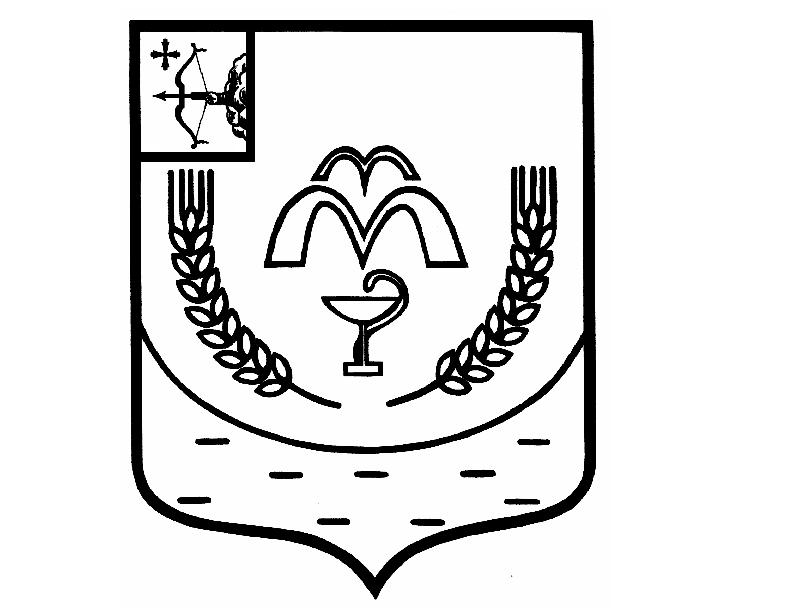 КУМЕНСКАЯ РАЙОННАЯ ДУМАПЯТОГО СОЗЫВАРЕШЕНИЕот 28.04.2020  № 30/232пгт КумёныО внесении изменений в решение Куменской районной Думы от 17.12.2019 № 28/213На основании статьи 23 Устава муниципального образования Куменский муниципальный район Кировской области Куменская районная Дума РЕШИЛА:Внести в решение Куменской районной Думы от 17.12.2019 № 28/213 «О бюджете муниципального образования Куменский муниципальный район Кировской области на 2020 год и плановый период 2021 и 2022 годов» следующие изменения:1. Пункт 1 изложить в следующей редакции:«1. Утвердить основные характеристики бюджета муниципального образования Куменский муниципальный район Кировской области на 2020 год:1.1. Общий объем доходов бюджета муниципального образования в сумме 375 511,0 тыс. рублей;1.2. Общий объем расходов бюджета муниципального образования в сумме 382 644,3 тыс. рублей;1.2. Дефицит бюджета муниципального образования в сумме 7 133,3 тыс. рублей».2. Пункт 2 изложить в следующей редакции:«2. Утвердить основные характеристики бюджета муниципального образования Куменский муниципальный район Кировской области на 2021 год:2.1. Общий объем доходов бюджета муниципального образования в сумме 331 255,1 тыс. рублей;2.2. Общий объем расходов бюджета муниципального образования в сумме 337 755,1 тыс. рублей;2.3. Дефицит бюджета муниципального образования в сумме 6 500,0 тыс. рублей».3. Пункт 3 изложить в следующей редакции:«3. Утвердить основные характеристики бюджета муниципального образования Куменский муниципальный район Кировской области на 2022 год:3.1. Общий объем доходов бюджета муниципального образования в сумме 318 752,5 тыс. рублей;3.2. Общий объем расходов бюджета муниципального образования в сумме 325 252,5 тыс. рублей;3.3. Дефицит бюджета муниципального образования в сумме 6 500,0 тыс. рублей».4. Утвердить в пределах общего объема доходов районного бюджета  установленного пунктом 1 – 3 настоящего Решения, прогнозируемые объемы поступления налоговых и неналоговых доходов общей суммой, объемы безвозмездных поступлений по подстатьям классификации доходов на 2020 год согласно приложению 6 в новой редакции к настоящему Решению.5. Утвердить в пределах общего объема расходов бюджета муниципального района, установленного пунктом 1 - 3 настоящего Решения, распределение бюджетных ассигнований по разделам и подразделам классификации расходов бюджетов на 2020 год согласно приложению 7 в новой редакции к настоящему Решению.6. Утвердить в пределах общего объема расходов бюджета муниципального района, установленного пунктом 1 настоящего Решения, распределение бюджетных ассигнований по целевым статьям (муниципальным программам Куменского района и непрограммным направлениям деятельности), группам видов расходов классификации расходов бюджетов на 2020 год согласно приложению 8 в новой редакции к настоящему Решению.7. Утвердить ведомственную структуру расходов бюджета муниципального района на 2020 год согласно приложению 9 в новой редакции к настоящему Решению.8. Утвердить распределение субсидий на софинансирование инвестиционных программ и проектов развития общественной инфраструктуры муниципальных образований в Кировской области на 2020 год согласно приложению 14 в новой редакции к настоящему Решению.	9. Утвердить в пределах общего объема доходов районного бюджета  установленного пунктом 1 – 3 настоящего Решения, прогнозируемые объемы поступления налоговых и неналоговых доходов общей суммой, объемы безвозмездных поступлений по подстатьям классификации доходов на 2021 год и на 2022 год согласно приложению 23 в новой редакции к настоящему Решению.10. Утвердить в пределах общего объема расходов бюджета муниципального района, установленного пунктом 1 - 3 настоящего Решения, распределение бюджетных ассигнований по разделам и подразделам классификации расходов бюджетов на 2021 год и на 2022 год согласно приложению 24 в новой редакции к настоящему Решению.11. Утвердить в пределах общего объема расходов бюджета муниципального района, установленного пунктом 1 настоящего Решения, распределение бюджетных ассигнований по целевым статьям (муниципальным программам Куменского района и непрограммным направлениям деятельности), группам видов расходов классификации расходов бюджетов 2021 год и на 2022 год согласно приложению 25 в новой редакции к настоящему Решению.12. Утвердить ведомственную структуру расходов бюджета муниципального района 2021 год и на 2022 год согласно приложению 26 в новой редакции к настоящему Решению.13. В абзаце 1 пункта 16 цифру 25 629,8 тыс. рублей заменить на 25 572,7 тыс. рублей.14. В абзаце 1 пункта 17 цифру 700,0 тыс. рублей заменить на 1 302,0 тыс. рублей.15. Исключить приложение № 17 «Распределение субсидий на повышение уровня подготовки лиц, замещающих муниципальные должности, и муниципальных служащих по основным вопросам деятельности органов местного самоуправления на 2020 год».16. Настоящее решение вступает в силу с момента официального опубликования.ПредседательКуменской районной Думы    А.Г. ЛеушинГлава Куменского района      И.Н. Шемпелев Пояснительная запискао внесении изменений в решение Куменской районной Думы от 17.12.2019 № 28/213«О бюджете муниципального образования Куменский муниципальный район Кировской области на 2020 год и плановый период 2021 и 2022 годов».(на Куменскую районную Думу 28.04.2020 г.)ДОХОДЫДоходы в бюджет муниципального района в целом увеличены на 3 429,9 тыс. рублей.По безвозмездным поступлениям из бюджета план увеличен на 2 525,0 тыс. рублей:- увеличенасубсидия на организацию бесплатного горячего питания обучающихся, получающих начальное общее образование в государственных и муниципальных образовательных организацияхна 1 467,1 тыс. рублей по администратору доходов управление образования;- увеличены межбюджетные трансферты на ежемесячное денежное вознаграждение за классное руководство педагогическим работникам государственных и муниципальных общеобразовательных организаций на 1 886,6 тыс. рублей по администратору доходов управление образования;- увеличена субвенция на осуществление переданных полномочий по подготовке и проведению Всероссийской переписи населения 2020 года на 22,4 тыс. рублей, по администратору доходов администрация района;- уменьшена субсидия на осуществление софинансирования инвестиционных программ и проектов местных инициатив на 794,0 тыс. рублей, по администратору доходов финансовое управление;- уменьшена субсидия на осуществление дорожной деятельности на 57,1 тыс. рублей по администратору доходов администрация.По собственным доходам план увеличен на 704,0 тыс. рублей, в том числе:- увеличен план по доходам от реализации земельных участков в сумме 504,0 тыс.рублей в связи с фактическим выполнением плановых назначений по администратору доходов администрация района;- увеличен план по доходам от платы за негативное воздействие на окружающую среду в сумме 200,0 тыс. рублей в связи с фактическим выполнением плановых назначений по администратору доходов Федеральная служба по надзору в сфере природопользования.По прочим безвозмездным поступлениям план увеличен на 200,9 тыс. рублей (20,0 тыс. рублей за счет фактического поступления спонсорской помощи от СПК ордена Ленина ПЗ «Красный Октябрь», 180,9 тыс. рублей за счет внебюджетных источников).2021 - 2022 годыДоходы в бюджет муниципального района в целом увеличены на 9 151,0 тыс. рублей.По безвозмездным поступлениям из бюджета план увеличен на 9 151,0 тыс. рублей.- увеличенасубсидия на организацию бесплатного горячего питания обучающихся, получающих начальное общее образование в государственных и муниципальных образовательных организацияхна 3 491,2 тыс. рублей по администратору доходов управление образования;- увеличены межбюджетные трансферты на ежемесячное денежное вознаграждение за классное руководство педагогическим работникам государственных и муниципальных общеобразовательных организаций на 5 659,8 тыс. рублей по администратору доходов управление образования.РАСХОДЫВнесены изменения по безвозмездным поступлениям из областного бюджета в общей сумме увеличено на 2 525.0 тыс. рублей.В соответствии с проектом Закона Кировской области от 10.04.2020 изменены следующие расходы:- сокращены расходы по субсидии на софинансирование инвестиционных программ и проектов развития общественной инфраструктуры муниципальных образований в Кировской области на 784,4 тыс. рублей (в том числе по Вичевскому сельскому поселению на 784,4 тыс. рублей);- сокращены расходы по субсидии на повышение уровня подготовки лиц, замещающих муниципальные должности, и муниципальных служащих по основным вопросам деятельности органов местного самоуправления на 9,5 тыс. рублей;- уменьшены расходы по субсидии на осуществление дорожной деятельности в отношении автомобильных дорог общего пользования местного значения на 57,1 тыс. рублей;- увеличены расходы по субвенции на осуществление переданных полномочий по подготовке и проведению Всероссийской переписи населения 2020 года на 22,4 тыс. рублей;- увеличены расходы по субсидии на организацию бесплатного горячего питания обучающихся, получающих начальное общее образование в муниципальных образовательных организациях на 1 467,1 тыс. рублей;- увеличены расходы по иным межбюджетным трансфертам на ежемесячное денежное вознаграждение за классное руководство педагогическим работникам муниципальных общеобразовательных организаций на 1 886,6 тыс. рублей.	В связи сфактическимпоступлением спонсорской помощи от сельскохозяйственного производственного кооператива ордена Ленина племзавод «Красный Октябрь» в сумме 20,0 тыс. рублей, увеличены расходы по администрации района по муниципальной программе «Поддержка деятельности социально ориентированных некоммерческих организаций и развитие активности населения в Куменском районе» на 20,0 тыс. рублей для изготовления планшетов Героев Советского Союза.	За счет внебюджетных источников увеличены расходы в сумме 180,9 тыс. рублей по муниципальной программе «Комплексное развитие сельских территорий Куменского района Кировской области» для обеспечения софинансирования из местного бюджета.	За счет увеличения собственных доходов на сумму 704,0 тыс. рублей, увеличены расходыпо управлению образования на 102,0 тыс. рублей по муниципальной программе «Развитие образования Куменского района» (в том числе 73,4 тыс. рублей на софинансирование к субсидии на организацию бесплатного горячего питания обучающихся, получающих начальное общее образование в муниципальных образовательных организациях, 28,6 тыс. рублей для оплаты земельного налога по МКДОУ д/с «Березка» пгт. Кумены), по финансовому управлению на 602,0 тыс. рублей по муниципальной программе "Обеспечение безопасности жизнедеятельности населения Куменского района" (на пополнение резервного фонда администрации района).	С учетом предложений главных распорядителей бюджетных средств внесены изменения в следующие программы:	По администрации Куменского района в рамках муниципальной программы «Развитие транспортной системы Куменского района» расходы в сумме 57,1 тыс. рублей с мероприятий в сфере дорожной деятельности перенесены на софинансирование к субсидии по осуществлению дорожной деятельности. По муниципальной программе «Развитие муниципального управления Куменского района» в сумме 0,1 тыс. рублей перенесены на муниципальную программу «Комплексное развитие сельских территорий Куменского района Кировской области» для обеспечения софинансирования из местного бюджета.2021-2022 годыВ соответствии с проектом Закона Кировской области от 10.04.2020внесены изменения по безвозмездным поступлениям из областного бюджета, в общей сумме увеличено на 9 151,0 тыс. рублей, в том числе:- увеличены расходы по субсидии на организацию бесплатного горячего питания обучающихся, получающих начальное общее образование в муниципальных образовательных организациях на 3 491,2 тыс. рублей;- увеличены расходы по иным межбюджетным трансфертам на ежемесячное денежное вознаграждение за классное руководство педагогическим работникам муниципальных общеобразовательных организаций на 5 659,8 тыс. рублей.С учетом предложений главных распорядителей бюджетных средств внесены изменения в следующие программы:По управлению образования в рамках муниципальной программы «Развитие образования Куменского района» расходы в сумме 73,4 тыс. рублей перенесены на софинансирование к субсидии на организацию бесплатного горячего питания обучающихся, получающих начальное общее образование в муниципальных образовательных организациях с прочих расходов по общеобразовательным учреждениям.	Всего расходы на 2020 год увеличены на3 429,9 тыс. рублей и составят 382 644,3 тыс. рублей.	Доходы бюджета увеличены на3 429,9тыс. рублей и составят 375 511,0тыс. рублей.	Дефицит бюджета составит – 7 133,3 тыс. рублей.Всего расходы на 2021 год увеличены на 9 151,0 тыс. рублей и составят 337 755,1 тыс. рублей. 	Доходы бюджета увеличены на 9 151,0 тыс. рублей и составят 331 255,1 тыс. рублей.	Дефицит бюджета составит –6 500,0 тыс. рублей. Всего расходы на 2022 год увеличены на 9 151,0 тыс. рублей и составят 325 252,5 тыс. рублей. 	Доходы бюджета увеличены на 9 151,0 тыс. рублей и составят 318 752,5 тыс. рублей.	Дефицит бюджета составит –6 500,0 тыс. рублей.	Внесены изменения в приложение № 6 «Объемы поступления налоговых и неналоговых доходов общей суммой, объемы безвозмездных поступлений по подстатьям классификации доходов бюджетов, прогнозируемые на 2020 год»;Приложение № 7 «Распределение бюджетных ассигнований по разделам и подразделам классификации расходов бюджетов на 2020 год»;Приложение № 8 «Распределение бюджетных ассигнований по целевым статьям (муниципальным программам Куменского района и непрограммным направлениям деятельности), группам видов расходов классификации расходов бюджетов на 2020 год»;Приложение № 9 «Ведомственная структура расходов бюджета муниципального района на 2020год»;Приложение № 14 «Распределение субсидий на софинансирование инвестиционных программ и проектов развития общественной инфраструктуры муниципальных образований в Кировской области на 2020 год»;Приложение № 23 «Объемы поступления налоговых и неналоговых доходов общей суммой, объемы безвозмездных поступлений по подстатьям классификации доходов бюджетов, прогнозируемые на 2021 и на 2022 год»;Приложение № 24 «Распределение бюджетных ассигнований по разделам и подразделам классификации расходов бюджетов на 2021 и на 2022 год»;Приложение № 25 «Распределение бюджетных ассигнований по целевым статьям (муниципальным программам Куменского района и непрограммным направлениям деятельности), группам видов расходов классификации расходов бюджетов на 2021 и на 2022 год»;Приложение № 26 «Ведомственная структура расходов бюджета муниципального района на 2021 и на 2022 год»;Исключить приложение № 17 «Распределение субсидий на повышение уровня подготовки лиц, замещающих муниципальные должности, и муниципальных служащих по основным вопросам деятельности органов местного самоуправления на 2020 год».Заместитель главы администрации района,начальник финансового управления                                          О.В. Медведкова                                                           Приложение №  6                                                           Приложение №  6                                                           Приложение №  6                                                                   к решению Куменской                                                                    к решению Куменской                                                                    к решению Куменской                                                         районной Думы                                                               районной Думы                                                               районной Думы                                                                         от 28.04.2020 № 30/232                                                                  от 28.04.2020 № 30/232                                                                  от 28.04.2020 № 30/232ОбъемыОбъемыОбъемыпоступления налоговых и неналоговых доходов общей суммой,поступления налоговых и неналоговых доходов общей суммой,поступления налоговых и неналоговых доходов общей суммой,объемы безвозмездных поступлений по подстатьямобъемы безвозмездных поступлений по подстатьямобъемы безвозмездных поступлений по подстатьямклассификации доходов бюджетов, прогнозируемые на 2020 годклассификации доходов бюджетов, прогнозируемые на 2020 годклассификации доходов бюджетов, прогнозируемые на 2020 год                                                                    Приложение № 7                                                                    Приложение № 7                                                                    Приложение № 7                                                                    Приложение № 7                                                                                 к решению Куменской                                                                                 к решению Куменской                                                                                 к решению Куменской                                                                                 к решению Куменской                                                                   районной Думы                                                                   районной Думы                                                                   районной Думы                                                                   районной Думы                                                                                   от 28.04.2020 № 30/232                                                                                   от 28.04.2020 № 30/232                                                                                   от 28.04.2020 № 30/232                                                                                   от 28.04.2020 № 30/232РаспределениеРаспределениеРаспределениеРаспределениебюджетных ассигнований по разделам и подразделам классификации расходов бюджетов на 2020 годбюджетных ассигнований по разделам и подразделам классификации расходов бюджетов на 2020 годбюджетных ассигнований по разделам и подразделам классификации расходов бюджетов на 2020 годбюджетных ассигнований по разделам и подразделам классификации расходов бюджетов на 2020 год                                                               Приложение № 8                                                               Приложение № 8                                                               Приложение № 8                                                               Приложение № 8                                                                        к решению Куменской                                                                        к решению Куменской                                                                        к решению Куменской                                                                        к решению Куменской                                                              районной Думы                                                              районной Думы                                                              районной Думы                                                              районной Думы                                                                           от 28.04.2020 № 30/232                                                                           от 28.04.2020 № 30/232                                                                           от 28.04.2020 № 30/232                                                                           от 28.04.2020 № 30/232РаспределениеРаспределениеРаспределениеРаспределениеРаспределениебюджетных ассигнований по целевым статьям (муниципальным программам Куменского района и непрограммным направлениям деятельности), группам видов расходов классификации расходов бюджетов на 2020 годбюджетных ассигнований по целевым статьям (муниципальным программам Куменского района и непрограммным направлениям деятельности), группам видов расходов классификации расходов бюджетов на 2020 годбюджетных ассигнований по целевым статьям (муниципальным программам Куменского района и непрограммным направлениям деятельности), группам видов расходов классификации расходов бюджетов на 2020 годбюджетных ассигнований по целевым статьям (муниципальным программам Куменского района и непрограммным направлениям деятельности), группам видов расходов классификации расходов бюджетов на 2020 годбюджетных ассигнований по целевым статьям (муниципальным программам Куменского района и непрограммным направлениям деятельности), группам видов расходов классификации расходов бюджетов на 2020 год                                                                                                                      Приложение № 9                                                                                                                               к решению Куменской                                                                                                                     районной Думы                                                                                                                                  от 28.04.2020 № 30/232ВЕДОМСТВЕННАЯ СТРУКТУРА                                                                                                                      Приложение № 9                                                                                                                               к решению Куменской                                                                                                                     районной Думы                                                                                                                                  от 28.04.2020 № 30/232ВЕДОМСТВЕННАЯ СТРУКТУРА                                                                                                                      Приложение № 9                                                                                                                               к решению Куменской                                                                                                                     районной Думы                                                                                                                                  от 28.04.2020 № 30/232ВЕДОМСТВЕННАЯ СТРУКТУРА                                                                                                                      Приложение № 9                                                                                                                               к решению Куменской                                                                                                                     районной Думы                                                                                                                                  от 28.04.2020 № 30/232ВЕДОМСТВЕННАЯ СТРУКТУРА                                                                                                                      Приложение № 9                                                                                                                               к решению Куменской                                                                                                                     районной Думы                                                                                                                                  от 28.04.2020 № 30/232ВЕДОМСТВЕННАЯ СТРУКТУРА                                                                                                                      Приложение № 9                                                                                                                               к решению Куменской                                                                                                                     районной Думы                                                                                                                                  от 28.04.2020 № 30/232ВЕДОМСТВЕННАЯ СТРУКТУРА                                                                                                                      Приложение № 9                                                                                                                               к решению Куменской                                                                                                                     районной Думы                                                                                                                                  от 28.04.2020 № 30/232ВЕДОМСТВЕННАЯ СТРУКТУРАрасходов бюджета муниципального района на 2020 годрасходов бюджета муниципального района на 2020 годрасходов бюджета муниципального района на 2020 годрасходов бюджета муниципального района на 2020 годрасходов бюджета муниципального района на 2020 годрасходов бюджета муниципального района на 2020 годрасходов бюджета муниципального района на 2020 год                                                     Приложение № 14                                                            к решению Куменской                                                 районной Думы                                                             от 28.04.2020 № 30/232Распределение                                                      Приложение № 14                                                            к решению Куменской                                                 районной Думы                                                             от 28.04.2020 № 30/232Распределение                                                      Приложение № 14                                                            к решению Куменской                                                 районной Думы                                                             от 28.04.2020 № 30/232Распределение субсидий на софинансирование инвестиционных программ и проектов развития общественной инфраструктуры муниципальных образований в Кировской области на 2020 годсубсидий на софинансирование инвестиционных программ и проектов развития общественной инфраструктуры муниципальных образований в Кировской области на 2020 годсубсидий на софинансирование инвестиционных программ и проектов развития общественной инфраструктуры муниципальных образований в Кировской области на 2020 год№ п/пНаименование поселенияСумма             (тыс. рублей)1Куменское городское поселение995,02Нижнеивкинское городское поселение2 042,03Большеперелазское сельское поселение281,04Вичевское сельское поселение402,75Вожгальское сельское поселение999,9Итого4 720,6                                                    Приложение № 23                                                          к решению Куменской                                                районной Думы                                                             от 28.04.2020 № 30/232Объемы                                                    Приложение № 23                                                          к решению Куменской                                                районной Думы                                                             от 28.04.2020 № 30/232Объемы                                                    Приложение № 23                                                          к решению Куменской                                                районной Думы                                                             от 28.04.2020 № 30/232Объемы                                                    Приложение № 23                                                          к решению Куменской                                                районной Думы                                                             от 28.04.2020 № 30/232Объемыпоступления налоговых и неналоговых доходов общей суммой,поступления налоговых и неналоговых доходов общей суммой,поступления налоговых и неналоговых доходов общей суммой,поступления налоговых и неналоговых доходов общей суммой,объемы безвозмездных поступлений по подстатьямобъемы безвозмездных поступлений по подстатьямобъемы безвозмездных поступлений по подстатьямобъемы безвозмездных поступлений по подстатьямклассификации доходов бюджетов, прогнозируемые на 2021 год и на 2022 годклассификации доходов бюджетов, прогнозируемые на 2021 год и на 2022 годклассификации доходов бюджетов, прогнозируемые на 2021 год и на 2022 годклассификации доходов бюджетов, прогнозируемые на 2021 год и на 2022 год(тыс.рублей)(тыс.рублей)Код бюджетной классификацииНаименование доходаПлановый периодПлановый периодКод бюджетной классификацииНаименование дохода2021 год2022 год000 1 00 00000 00 0000 000НАЛОГОВЫЕ И НЕНАЛОГОВЫЕ ДОХОДЫ101 664,2 105 224,2 000 2 00 00000 00 0000 000БЕЗВОЗМЕЗДНЫЕ ПОСТУПЛЕНИЯ229 590,9 213 528,3 000 2 02 00000 00 0000 000БЕЗВОЗМЕЗДНЫЕ ПОСТУПЛЕНИЯ ОТ ДРУГИХ БЮДЖЕТОВ БЮДЖЕТНОЙ СИСТЕМЫ РФ229 590,9 213 528,3 000 2 02 10000 00 0000 150Дотации бюджетам бюджетной системы Российской Федерации33 634,0 31 008,0 000 2 02 15001 00 0000 150Дотации  на  выравнивание  бюджетной  обеспеченности33 634,0 31 008,0 912 2 02 15001 05 0000 150Дотации  бюджетам  муниципальных  районов  на  выравнивание  бюджетной  обеспеченности33 634,0 31 008,0 000 2 02 20000 00 0000 150Субсидии бюджетам бюджетной системы Российской Федерации (межбюджетные субсидии)78 974,3 67 285,3 000 2 02 20216 00 0000 150Субсидии бюджетам на осуществление дорожной деятельности в отношении автомобильных дорог  общего пользования, а также капитального ремонта и ремонта дворовых территорий многоквартирных домов, проездов к дворовым территориям многоквартирных домов населенных пунктов28 773,0 15 603,0 912 2 02 20216 05 0000 150Субсидии бюджетам муниципальных районов на осуществление дорожной деятельности в отношении автомобильных дорог  общего пользования, а также капитального ремонта и ремонта дворовых территорий многоквартирных домов, проездов к дворовым территориям многоквартирных домов населенных пунктов13 170,0 0,0 936 2 02 20216 05 0000 150Субсидии бюджетам муниципальных районов на осуществление дорожной деятельности в отношении автомобильных дорог  общего пользования, а также капитального ремонта и ремонта дворовых территорий многоквартирных домов, проездов к дворовым территориям многоквартирных домов населенных пунктов15 603,0 15 603,0 000 2 02 25304 00 0000 150Субсидии  на организацию бесплатного горячего питания обучающихся, получающих начальное общее образование в государственных и муниципальных образовательных организациях3 491,2 3 491,2 903 2 02 25304 05 0000 150Субсидии бюджетам муниципальных районов на организацию бесплатного горячего питания обучающихся, получающих начальное общее образование в государственных и муниципальных образовательных организациях3 491,2 3 491,2 000 2 02 29999 00 0000 150Прочие субсидии46 710,1 48 191,1 903 2 02 29999 05 0000 150Прочие субсидии бюджетам муниципальных районов346,1 346,1 912 2 02 29999 05 0000 150Прочие субсидии бюджетам муниципальных районов46 364,0 47 845,0 936 2 02 29999 05 0000 150Прочие субсидии бюджетам муниципальных районов0,0 0,0 000 2 02 30000 00 0000 150Субвенции  бюджетам субъектов Российской Федерации и муниципальных образований111 322,8 109 575,2 000 2 02 30024 00 0000 150Субвенции местным бюджетам  на выполнение передаваемых полномочий субъектов Российской Федерации17 078,7 17 029,9 903 2 02 30024 05 0000 150Субвенции бюджетам  муниципальных районов на выполнение передаваемых полномочий субъектов Российской Федерации10 009,0 10 430,0 912 2 02 30024 05 0000 150Субвенции бюджетам  муниципальных районов на выполнение передаваемых полномочий субъектов Российской Федерации2 838,3 2 839,3 936 2 02 30024 05 0000 150Субвенции бюджетам  муниципальных районов на выполнение передаваемых полномочий субъектов Российской Федерации4 231,4 3 760,6 000 2 02 30027 00 0000 150Субвенции бюджетам муниципальных образований на содержание ребенка в семье опекуна и приемной семье, а также вознаграждение, причитающееся приемному родителю6 631,0 6 631,0 903 2 02 30027 05 0000 150Субвенции бюджетам  муниципальных  районов на содержание ребенка  в семье опекуна и приемной семье, а также  вознаграждение, причитающееся  приемному родителю6 631,0 6 631,0 000 2 02 30029 00 0000 150Субвенции бюджетам муниципальных образований на компенсацию части родительской платы за содержание ребенка в государственных и муниципальных образовательных учреждениях, реализующих основную общеобразовательную программу дошкольного образования970,5 970,5 903 2 02 30029 05 0000 150Субвенции бюджетам  муниципальных  районов на  компенсацию части родительской платы за содержание ребенка в муниципальных образовательных учреждениях, реализующих основную общеобразовательную программу дошкольного образования970,5 970,5 000 2 02 35082 00 0000 150Субвенции бюджетам муниципальных образований на предоставление жилых помещений детям-сиротам и детям, оставшимся без попечения родителей, лицам из их числа по договорам найма специализированных жилых помещений4 359,2 4 254,3 936 2 02 35082 05 0000 150Субвенции бюджетам муниципальных районов на предоставление жилых помещений детям-сиротам и детям, оставшимся без попечения родителей, лицам из их числа по договорам найма специализированных жилых помещений4 359,2 4 254,3 000 2 02 35120 00 0000 150Субвенции бюджетам на осуществление полномочий по составлению (изменению) списков кандидатов в присяжные заседатели федеральных судов общей юрисдикции в Российской Федерации0,3 19,3 936 2 02 35120 05 0000 150Субвенции бюджетам муниципальных районов на осуществление полномочий по составлению (изменению) списков кандидатов в присяжные заседатели федеральных судов общей юрисдикции в Российской Федерации0,3 19,3 000 2 02 39999 00 0000 150Прочие субвенции 82 283,1 80 670,2 000 2 02 39999 00 0000 150Прочие субвенции82 283,1 80 670,2 903 2 02 39999 05 0000 150Прочие субвенции бюджетам муниципальных районов77 710,9 77 781,9 936 2 02 39999 05 0000 150Прочие субвенции бюджетам муниципальных районов4 572,2 2 888,3 000 2 02 40000 00 0000 151Иные межбюджетные трансферты5 659,8 5 659,8 000 2 02 45303 00 0000 150Межбюджетные трансферты  на ежемесячное денежное вознаграждение за классное руководство педагогическим работникам государственных и муниципальных общеобразовательных организаций5 659,8 5 659,8 903 2 02 45303 05 0000 150Межбюджетные трансферты бюджетам муниципальных районов на ежемесячное денежное вознаграждение за классное руководство педагогическим работникам государственных и муниципальных общеобразовательных организаций5 659,8 5 659,8 ВСЕГО ДОХОДОВ331 255,1 318 752,5                                                              Приложение № 24                                                             Приложение № 24                                                             Приложение № 24                                                             Приложение № 24                                                             Приложение № 24                                                                    к решению Куменской                                                                    к решению Куменской                                                                    к решению Куменской                                                                    к решению Куменской                                                                    к решению Куменской                                                         районной Думы                                                         районной Думы                                                         районной Думы                                                         районной Думы                                                         районной Думы                                                                      от 28.04.2020 № 30/232                                                                      от 28.04.2020 № 30/232                                                                      от 28.04.2020 № 30/232                                                                      от 28.04.2020 № 30/232                                                                      от 28.04.2020 № 30/232РаспределениеРаспределениеРаспределениеРаспределениеРаспределениебюджетных ассигнований по разделам и подразделам классификации расходов бюджетов на 2021 и на 2022 годбюджетных ассигнований по разделам и подразделам классификации расходов бюджетов на 2021 и на 2022 годбюджетных ассигнований по разделам и подразделам классификации расходов бюджетов на 2021 и на 2022 годбюджетных ассигнований по разделам и подразделам классификации расходов бюджетов на 2021 и на 2022 годбюджетных ассигнований по разделам и подразделам классификации расходов бюджетов на 2021 и на 2022 год(тыс. рублей)Наименование расходаРаз-делПод-раз-делПлановый периодПлановый периодНаименование расходаРаз-делПод-раз-дел2021 год2022 год12344Всего расходов0000337 755,1325 252,5Общегосударственные вопросы010040 129,844 637,7Функционирование высшего должностного лица субъекта Российской Федерации и муниципального образования01021 227,71 227,7Функционирование законодательных (представительных) органов государственной власти и представительных органов муниципальных образований0103547,9547,9Функционирование Правительства Российской Федерации, высших исполнительных органов государственной власти субъектов Российской Федерации, местных администраций010425 026,124 926,1Судебная система01050,319,3Обеспечение деятельности финансовых, налоговых и таможенных органов и органов финансового (финансово-бюджетного) надзора0106689,2689,2Резервные фонды0111100,0100,0Другие общегосударственные вопросы011312 538,617 127,5Национальная безопасность и правоохранительная деятельность03001 003,31 003,3Защита населения и территории от чрезвычайных ситуаций природного и техногенного характера, гражданская оборона0309999,3999,3Другие вопросы в области национальной безопасности и правоохранительной деятельности03144,04,0Национальная экономика040037 410,021 985,1Сельское хозяйство и рыболовство04055 298,23 143,3Транспорт0408489,0389,0Дорожное хозяйство (дорожные фонды)040931 597,818 427,8Другие вопросы в области национальной экономики041225,025,0Охрана окружающей среды060081,581,5Другие вопросы в области охраны окружающей среды060581,581,5Образование0700183 370,2182 180,2Дошкольное образование070176 233,475 105,2Общее образование070284 296,584 526,7Дополнительное образование детей070314 153,114 053,1Молодежная политика и оздоровление детей0707842,1850,1Другие вопросы в области образования07097 845,17 645,1Культура, кинематография08006 961,06 860,9Культура08016 961,06 860,9Социальная политика100023 833,524 049,6Пенсионное обеспечение10011 443,21 343,2Социальное обеспечение населения100310 349,610 770,6Охрана семьи и детства100411 960,711 855,8Другие вопросы в области социальной политики100680,080,0Физическая культура и спорт110012 170,212 170,2Массовый спорт1102103,5103,5Спорт высших достижений110312 066,712 066,7Обслуживание государственного и муниципального долга1300500,0400,0Обслуживание государственного внутреннего и муниципального долга1301500,0400,0Межбюджетные трансферты общего характера бюджетам бюджетной системы Российской Федерации140032 295,631 884,0Дотации на выравнивание бюджетной обеспеченности субъектов Российской Федерации и муниципальных образований14012 838,02 839,0Прочие межбюджетные трансферты общего характера140329 457,629 045,0                                                                             Приложение № 25                                                                                   к решению Куменской                                                                        районной Думы                                                                                    от 28.04.2020 № 30/232Распределение                                                                             Приложение № 25                                                                                   к решению Куменской                                                                        районной Думы                                                                                    от 28.04.2020 № 30/232Распределение                                                                             Приложение № 25                                                                                   к решению Куменской                                                                        районной Думы                                                                                    от 28.04.2020 № 30/232Распределение                                                                             Приложение № 25                                                                                   к решению Куменской                                                                        районной Думы                                                                                    от 28.04.2020 № 30/232Распределение                                                                             Приложение № 25                                                                                   к решению Куменской                                                                        районной Думы                                                                                    от 28.04.2020 № 30/232Распределениебюджетных ассигнований по целевым статьям (муниципальным программам Куменского района и непрограммным направлениям деятельности), группам видов расходов классификации расходов бюджетов на 2021 и на 2022 годбюджетных ассигнований по целевым статьям (муниципальным программам Куменского района и непрограммным направлениям деятельности), группам видов расходов классификации расходов бюджетов на 2021 и на 2022 годбюджетных ассигнований по целевым статьям (муниципальным программам Куменского района и непрограммным направлениям деятельности), группам видов расходов классификации расходов бюджетов на 2021 и на 2022 годбюджетных ассигнований по целевым статьям (муниципальным программам Куменского района и непрограммным направлениям деятельности), группам видов расходов классификации расходов бюджетов на 2021 и на 2022 годбюджетных ассигнований по целевым статьям (муниципальным программам Куменского района и непрограммным направлениям деятельности), группам видов расходов классификации расходов бюджетов на 2021 и на 2022 год(тыс. рублей)Наименование расходаЦелевая статья Вид расходаПлановый периодПлановый периодНаименование расходаЦелевая статья Вид расхода2021 год2022 год12344Всего расходов0000000000000337 755,1325 252,5Муниципальная программа"Развитие образования Куменского района"0100000000000204 814,9204 133,0подпрограмма "Организация отдыха, оздоровления и занятости несовершеннолетних в дни школьных каникул в Куменском районе"0110000000000817,1817,1Мероприятия в установленной сфере деятельности0110004000000452,8452,8Мероприятия по оздоровлению детей и молодежи011000429000049,149,1Закупка товаров, работ и услуг для государственных (муниципальных) нужд011000429020045,145,1Предоставление субсидий бюджетным, автономным учреждениям и иным некоммерческим организациям01100042906004,04,0Мероприятия по оздоровлению детей за счет средств родителей0110004291000403,7403,7Закупка товаров, работ и услуг для государственных (муниципальных) нужд0110004291200403,7403,7Софинансирование расходных обязательств, возникающих при выполнении полномочий органов местного самоуправления по вопросам местного значения0110015000000364,3364,3Оплата стоимости питания детей в лагерях, организованных образовательными организациями, осуществляющими организацию отдыха и оздоровления обучающихся в каникулярное время, с дневным пребыванием0110015060000346,1346,1Закупка товаров, работ и услуг для государственных (муниципальных) нужд0110015060200319,1319,1Предоставление субсидий бюджетным, автономным учреждениям и иным некоммерческим организациям011001506060027,027,0Оплата стоимости питания детей в лагерях, организованных образовательными организациями, осуществляющими организацию отдыха и оздоровления обучающихся в каникулярное время, с дневным пребыванием, за счет средств районного бюджета01100S506000018,218,2Закупка товаров, работ и услуг для государственных (муниципальных) нужд01100S506020016,816,8Предоставление субсидий бюджетным, автономным учреждениям и иным некоммерческим организациям01100S50606001,41,4подпрограмма "Развитие системы образования Куменского района"0130000000000203 997,8203 315,9Финансовое обеспечение деятельности муниципальных образований013000200000094 991,693 922,6Организации, обеспечивающие деятельность учреждений образования01300020400007 845,17 645,1Расходы на выплаты персоналу в целях обеспечения выполнения функций государственными (муниципальными) органами, казенными учреждениями, органами управления государственными внебюджетными фондами01300020401006 572,56 572,5Закупка товаров, работ и услуг для государственных (муниципальных) нужд01300020402001 244,01 044,0Иные бюджетные ассигнования013000204080028,628,6Организация дошкольного образования013000215000030 436,128 831,1Расходы на выплаты персоналу в целях обеспечения выполнения функций государственными (муниципальными) органами, казенными учреждениями, органами управления государственными внебюджетными фондами013000215010011 111,810 659,4Закупка товаров, работ и услуг для государственных (муниципальных) нужд013000215020019 157,218 004,6Иные бюджетные ассигнования0130002150800167,1167,1Расходы за счет средств на выполнение расходных обязательств муниципальных образований013000215А00019 883,720 545,7Расходы на выплаты персоналу в целях обеспечения выполнения функций государственными (муниципальными) органами, казенными учреждениями, органами управления государственными внебюджетными фондами013000215А10012 853,313 290,9Закупка товаров, работ и услуг для государственных (муниципальных) нужд013000215А2006 592,06 816,4Иные бюджетные ассигнования013000215А800438,4438,4Расходы за счет средств районного бюджета на обеспечение деятельности организаций дошкольного образования детей013000215Б000463,7478,5Расходы на выплаты персоналу в целях обеспечения выполнения функций государственными (муниципальными) органами, казенными учреждениями, органами управления государственными внебюджетными фондами013000215Б100463,7478,5Общеобразовательные организации013000217000012 883,712 767,4Расходы на выплаты персоналу в целях обеспечения выполнения функций государственными (муниципальными) органами, казенными учреждениями, органами управления государственными внебюджетными фондами01300021701001 381,11 329,1Закупка товаров, работ и услуг для государственных (муниципальных) нужд013000217020010 951,610 887,3Иные бюджетные ассигнования0130002170800551,0551,0Расходы за счет средств на выполнение расходных обязательств муниципальных образований013000217А0009 326,29 601,7Расходы на выплаты персоналу в целях обеспечения выполнения функций государственными (муниципальными) органами, казенными учреждениями, органами управления государственными внебюджетными фондами013000217А1001 529,31 581,3Закупка товаров, работ и услуг для государственных (муниципальных) нужд013000217А2006 562,06 785,5Иные бюджетные ассигнования013000217А8001 234,91 234,9Учреждения дополнительного образования детей01300021800006 930,66 584,8Расходы на выплаты персоналу в целях обеспечения выполнения функций государственными (муниципальными) органами, казенными учреждениями, органами управления государственными внебюджетными фондами01300021801006 138,85 907,8Закупка товаров, работ и услуг для государственных (муниципальных) нужд0130002180200791,7676,9Иные бюджетные ассигнования01300021808000,10,1Расходы за счет средств на выполнение расходных обязательств муниципальных образований013000218А0007 222,57 468,3Расходы на выплаты персоналу в целях обеспечения выполнения функций государственными (муниципальными) органами, казенными учреждениями, органами управления государственными внебюджетными фондами013000218А1006 788,07 019,0Закупка товаров, работ и услуг для государственных (муниципальных) нужд013000218А200433,3448,1Иные бюджетные ассигнования013000218А8001,21,2Финансовое обеспечение расходных обязательств публично-правовых образований, возникающих при выполнении ими переданных государственных полномочий Кировской области013001600000017 736,618 052,7Назначение и выплата ежемесячных денежных выплат на детей-сирот и детей, оставшихся без попечения родителей, находящихся под опекой (попечительством), в приемной семье, и начисление и выплата ежемесячного вознаграждения, причитающегося приемным родителям01300160800006 631,06 631,0Закупка товаров, работ и услуг для государственных (муниципальных) нужд0130016080200130,0130,0Социальное обеспечение и иные выплаты населению01300160803006 501,06 501,0Обеспечение прав детей-сирот и детей, оставшихся без попечения родителей, лиц из числа детей-сирот и детей, оставшихся без попечения родителей, на жилое помещение в соответствии с Законом Кировской области "О социальной поддержке детей-сирот и детей, оставшихся без попечения родителей, лиц из числа детей-сирот и детей, оставшихся без попечения родителей, детей, попавших в сложную жизненную ситуацию"0130016090000126,121,2Расходы на погашение задолженности по оплате за жилое помещение и коммунальные услуги0130016093000104,90,0Закупка товаров, работ и услуг для государственных (муниципальных) нужд0130016093200104,90,0Расходы по администрированию013001609400021,221,2Закупка товаров, работ и услуг для государственных (муниципальных) нужд013001609420021,221,2Начисление и выплата компенсации платы, взимаемой с родителей (законных представителей) за присмотр и уход за детьми в образовательных организациях, реализующих образовательную программу дошкольного образования0130016130000970,5970,5Закупка товаров, работ и услуг для государственных (муниципальных) нужд013001613020028,328,3Социальное обеспечение и иные выплаты населению0130016130300942,2942,2Возмещение расходов, связанных с предоставлением руководителям, педагогическим работникам и иным специалистам (за исключением совместителей) муниципальных образовательных организаций, организаций для детей-сирот и детей, оставшихся без попечения родителей, работающим и проживающим в сельских населенных пунктах, поселках городского типа, меры социальной поддержки, установленной абзацем первым части 1 статьи 15 Закона Кировской области "Об образовании в Кировской области"013001614000010 009,010 430,0Расходы на выплаты персоналу в целях обеспечения выполнения функций государственными (муниципальными) органами, казенными учреждениями, органами управления государственными внебюджетными фондами01300161401009 909,010 325,0Закупка товаров, работ и услуг для государственных (муниципальных) нужд0130016140200100,0105,0Иные межбюджетные трансферты из областного бюджета013001700000077 710,977 781,9Реализация прав на получение общедоступного и бесплатного дошкольного, начального общего, основного общего, среднего общего и дополнительного образования в муниципальных общеобразовательных организациях013001701000052 761,052 832,0Расходы на выплаты персоналу в целях обеспечения выполнения функций государственными (муниципальными) органами, казенными учреждениями, органами управления государственными внебюджетными фондами013001701010051 503,051 574,0Закупка товаров, работ и услуг для государственных (муниципальных) нужд01300170102001 258,01 258,0Реализация прав на получение общедоступного и бесплатного дошкольного образования в муниципальных дошкольных образовательных организациях013001714000024 949,924 949,9Расходы на выплаты персоналу в целях обеспечения выполнения функций государственными (муниципальными) органами, казенными учреждениями, органами управления государственными внебюджетными фондами013001714010024 330,224 330,2Закупка товаров, работ и услуг для государственных (муниципальных) нужд0130017140200619,7619,7Ежемесячное денежное вознаграждение за классное руководство педагогическим работникам государственных и муниципальных общеобразовательных организаций01300530300005 659,85 659,8Расходы на выплаты персоналу в целях обеспечения выполнения функций государственными (муниципальными) органами, казенными учреждениями, органами управления государственными внебюджетными фондами01300530301005 659,85 659,8Организация бесплатного горячего питания обучающихся, получающих начальное общее образование в государственных и муниципальных образовательных организациях01300L30400003 665,83 665,8Закупка товаров, работ и услуг для государственных (муниципальных) нужд01300L30402003 665,83 665,8Обеспечение прав детей-сирот и детей, оставшихся без попечения родителей, лиц из числа детей-сирот и детей, оставшихся без попечения родителей, на жилое помещение в соответствии с Законом Кировской области "О социальной поддержке детей-сирот и детей, оставшихся без попечения родителей, лиц из числа детей-сирот и детей, оставшихся без попечения родителей, детей, попавших в сложную жизненную ситуацию"01300N08200004 233,14 233,1Капитальные вложения в объекты государственной (муниципальной) собственности01300N08204004 233,14 233,1Муниципальная программа "Повышение эффективности реализации молодежной политики в Куменском районе"020000000000025,033,0Подпрограмма "Молодежь Куменского района"021000000000025,033,0Мероприятия в установленной сфере деятельности021000400000025,033,0Мероприятия в сфере молодежной политики021000414000025,033,0Закупка товаров, работ и услуг для государственных (муниципальных) нужд021000414020025,033,0Муниципальная программа "Развитие культуры Куменского района"03000000000006 961,06 860,9Финансовое обеспечение деятельности муниципальных учреждений03000020000006 904,06 803,9Музей0300002250000685,6685,6Расходы на выплаты персоналу в целях обеспечения выполнения функций государственными (муниципальными) органами, казенными учреждениями, органами управления государственными внебюджетными фондами0300002250100587,2587,2Закупка товаров, работ и услуг для государственных (муниципальных) нужд030000225020098,498,4Библиотеки03000022600002 908,22 700,0Расходы на выплаты персоналу в целях обеспечения выполнения функций государственными (муниципальными) органами, казенными учреждениями, органами управления государственными внебюджетными фондами03000022601002 205,22 122,3Закупка товаров, работ и услуг для государственных (муниципальных) нужд0300002260200684,0558,7Иные бюджетные ассигнования030000226080019,019,0Расходы за счет средств на выполнение расходных обязательств муниципальных образований030000226А0003 310,23 418,3Расходы на выплаты персоналу в целях обеспечения выполнения функций государственными (муниципальными) органами, казенными учреждениями, органами управления государственными внебюджетными фондами030000226А1002 435,72 518,6Закупка товаров, работ и услуг для государственных (муниципальных) нужд030000226А200739,9765,1Иные бюджетные ассигнования030000226А800134,6134,6Мероприятия в установленной сфере деятельности030000400000057,057,0Мероприятия в сфере культуры030000415000057,057,0Закупка товаров, работ и услуг для государственных (муниципальных) нужд030000415020057,057,0Муниципальная программа "Поддержка деятельности социально ориентированных некоммерческих организаций и развитие активности населения в Куменском районе"0400000000000281,1281,1подпрограмма "Поддержка деятельности общественных организаций, ТОС и развитие активности населения"041000000000089,689,6Мероприятия в установленной сфере деятельности041000400000089,689,6Реализация мероприятий, направленных на поддержку деятельности общественных организаций, ТОС и развитие активности населения041000413100089,689,6Закупка товаров, работ и услуг для государственных (муниципальных) нужд041000413120089,689,6Подпрограмма "Социальная поддержка инвалидов"042000000000065,565,5Мероприятия в установленной сфере деятельности042000400000065,565,5Реализация мероприятий, направленных на социальную поддержку инвалидов042000413000065,565,5Закупка товаров, работ и услуг для государственных (муниципальных) нужд042000413020065,565,5Мероприятия не вошедшие в подпрограммы0430000000000126,0126,0Мероприятия в установленной сфере деятельности0430004000000126,0126,0Расходы на организацию и проведение районных мероприятий0430004230000126,0126,0Закупка товаров, работ и услуг для государственных (муниципальных) нужд0430004230200111,0111,0Социальное обеспечение и иные выплаты населению043000423030015,015,0Муниципальная программа "Развитие физической культуры и спорта в Куменском районе"050000000000012 170,212 170,2Финансовое обеспечение деятельности муниципальных учреждений050000200000012 066,712 066,7Учреждения в области физической культуры и массового спорта05000020700005 445,35 255,7Предоставление субсидий бюджетным, автономным учреждениям и иным некоммерческим организациям05000020706005 445,35 255,7Расходы за счет средств на выполнение расходных обязательств муниципальных образований050000207А0006 621,46 811,0Предоставление субсидий бюджетным, автономным учреждениям и иным некоммерческим организациям050000207А6006 621,46 811,0Подпрограмма "Совершенствование сферы физической культуры и спорта в Куменском районе"0510000000000103,5103,5Мероприятия в установленной сфере деятельности0510004000000103,5103,5Мероприятия в области физической культуры и спорта0510004040000103,5103,5Расходы на выплаты персоналу в целях обеспечения выполнения функций государственными (муниципальными) органами, казенными учреждениями, органами управления государственными внебюджетными фондами051000404010030,030,0Закупка товаров, работ и услуг для государственных (муниципальных) нужд051000404020073,573,5Муниципальная программа "Обеспечение безопасности жизнедеятельности населения Куменского района"06000000000001 108,11 108,1Мероприятия в установленной сфере деятельности0600004000000999,3999,3Обеспечение деятельности Единой дежурной диспетчерской службы0600004090000999,3999,3Расходы на выплаты персоналу в целях обеспечения выполнения функций государственными (муниципальными) органами, казенными учреждениями, органами управления государственными внебюджетными фондами0600004090100993,3993,3Закупка товаров, работ и услуг для государственных (муниципальных) нужд06000040902006,06,0Резервные фонды0600007000000100,0100,0Резервный фонд администрации Куменского района0600007030000100,0100,0Иные бюджетные ассигнования0600007030800100,0100,0Подпрограмма "Профилактика правонарушений и борьба с преступностью в Куменском районе"06100000000002,02,0Мероприятия в установленной сфере деятельности06100040000002,02,0Мероприятия в области национальной безопасности и правоохранительной деятельности06100041200002,02,0Закупка товаров, работ и услуг для государственных (муниципальных) нужд06100041202002,02,0Подпрограмма "Комплексные меры противодействия немедицинскому потреблению наркотических средств и их незаконному обороту в Куменском районе"06200000000004,04,0Мероприятия в установленной сфере деятельности06200040000004,04,0Реализация мероприятий, направленных на противодействие немедицинскому потреблению наркотических средств и их незаконному оброту в Куменском районе06200041100004,04,0Закупка товаров, работ и услуг для государственных (муниципальных) нужд06200041102004,04,0Подпрограмма "Повышение безопасности дорожного движения в Куменском районе"06300000000002,02,0Мероприятия в установленной сфере деятельности06300040000002,02,0Мероприятия направленные на безопасность дорожного движения06300041900002,02,0Закупка товаров, работ и услуг для государственных (муниципальных) нужд06300041902002,02,0Подпрограмма "Противодействие коррупции в Куменском районе"06400000000000,80,8Мероприятия в установленной сфере деятельности06400040000000,80,8Мероприятия, направленные на противодействие коррупции06400041600000,80,8Закупка товаров, работ и услуг для государственных (муниципальных) нужд06400041602000,80,8Муниципальная программа "Энергоэффективность и развитие энергетики Куменского района"0800000000000500,0300,0Финансовое обеспечение деятельности муниципальных учреждений0800002000000500,0300,0Детские дошкольные учреждения0800002050000500,0300,0Закупка товаров, работ и услуг для государственных (муниципальных) нужд0800002050200500,0300,0Муниципальная программа "Развитие транспортной системы Куменского района"090000000000018 916,818 816,8Мероприятия в установленной сфере деятельности09000040000002 494,92 394,9Мероприятия в сфере дорожной деятельности09000041000002 005,92 005,9Закупка товаров, работ и услуг для государственных (муниципальных) нужд09000041002002 005,92 005,9Мероприятия в области автомобильного транспорта0900004170000489,0389,0Иные бюджетные ассигнования0900004170800489,0389,0Софинансирование расходных обязательств, возникающих при выполнении полномочий органов местного самоуправления по вопросам местного значения090001500000016 421,916 421,9Осуществление дорожной деятельности в отношении автомобильных дорог  общего пользования местного значения090001508000015 603,015 603,0Закупка товаров, работ и услуг для государственных (муниципальных) нужд090001508020015 603,015 603,0Осуществление дорожной деятельности в отношении автомобильных дорог общего пользования местного значения за счет средств районного бюджета09000S5080000818,9818,9Закупка товаров, работ и услуг для государственных (муниципальных) нужд09000S5080200818,9818,9Муниципальная программа "Охрана окружающей среды в Куменском районе"100000000000081,581,5Мероприятия в установленной сфере деятельности100000400000081,581,5Природоохранные мероприятия100000420000081,581,5Закупка товаров, работ и услуг для государственных (муниципальных) нужд100000420020066,566,5Иные бюджетные ассигнования100000420080015,015,0Муниципальная программа "Поддержка и развитие малого предпринимательства в Куменском районе"110000000000025,025,0Мероприятия в установленной сфере деятельности110000400000025,025,0Мероприятия в сфере поддержки и развития малого и среднего предпринимательства110000402000025,025,0Закупка товаров, работ и услуг для государственных (муниципальных) нужд110000402020025,025,0Муниципальная программа "Управление муниципальным имуществом Куменского района"1300000000000475,6465,6Мероприятия в установленной сфере деятельности1300004000000475,6465,6Мероприятия в сфере управления муниципальной собственностью1300004010000475,6465,6Закупка товаров, работ и услуг для государственных (муниципальных) нужд1300004010200435,6425,6Иные бюджетные ассигнования130000401080040,040,0Муниципальная программа "Информатизация Куменского района Кировской области"1400000000000261,0261,0Мероприятия в установленной сфере деятельности1400004000000261,0261,0Мероприятия в области информатизации муниципального образования1400004050000261,0261,0Закупка товаров, работ и услуг для государственных (муниципальных) нужд1400004050200261,0261,0Муниципальная программа "Развитие муниципального управления Куменского района"150000000000028 882,829 808,7Руководство и управление в сфере установленных функций органов местного самоуправления Куменского района150000100000017 184,417 184,4Глава муниципального образования15000010100001 227,71 227,7Расходы на выплаты персоналу в целях обеспечения выполнения функций государственными (муниципальными) органами, казенными учреждениями, органами управления государственными внебюджетными фондами15000010101001 227,71 227,7Аппарат Куменской районной Думы1500001020000534,4534,4Расходы на выплаты персоналу в целях обеспечения выполнения функций государственными (муниципальными) органами, казенными учреждениями, органами управления государственными внебюджетными фондами1500001020100500,1500,1Закупка товаров, работ и услуг для государственных (муниципальных) нужд150000102020034,334,3Органы местного самоуправления Куменского района150000105000015 422,315 422,3Расходы на выплаты персоналу в целях обеспечения выполнения функций государственными (муниципальными) органами, казенными учреждениями, органами управления государственными внебюджетными фондами150000105010015 212,815 212,8Закупка товаров, работ и услуг для государственных (муниципальных) нужд1500001050200168,5168,5Иные бюджетные ассигнования150000105080041,041,0Финансовое обеспечение деятельности муниципальных учреждений15000020000007 928,48 935,1Учреждение по обеспечению деятельности администрации района15000020900007 928,48 935,1Расходы на выплаты персоналу в целях обеспечения выполнения функций государственными (муниципальными) органами, казенными учреждениями, органами управления государственными внебюджетными фондами15000020901004 290,54 290,5Закупка товаров, работ и услуг для государственных (муниципальных) нужд15000020902003 522,64 529,3Иные бюджетные ассигнования1500002090800115,3115,3Мероприятия в установленной сфере деятельности150000400000080,080,0Иные мероприятия в установленной сфере деятельности150000418000080,080,0Иные бюджетные ассигнования150000418080080,080,0Доплаты к пенсиям, дополнительное пенсионное обеспечение15000080000001 443,21 343,2Ежемесячная доплата к пенсии муниципальным служащим15000080500001 443,21 343,2Социальное обеспечение и иные выплаты населению15000080503001 443,21 343,2Выплаты отдельным категориям граждан150000900000046,646,6Социальная выплата лицам, награжденным почетной грамотой Куменской районной Думы15000090100003,53,5Социальное обеспечение и иные выплаты населению15000090103003,53,5Социальная выплата лицам, удостоенным звания "Почетный гражданин Куменского района"150000902000038,138,1Социальное обеспечение и иные выплаты населению150000902030038,138,1Единовременная социальная выплата в виде премии лицам, награжденным почетной грамотой администрации Куменского района15000096000005,05,0Социальное обеспечение и иные выплаты населению15000096003005,05,0Финансовое обеспечение расходных обязательств публично-правовых образований, возникающих при выполнении ими переданных государственных полномочий Кировской области15000160000001 864,41 864,6Хранение, комплектование, учет и использование архивных документов150001601000042,442,6Закупка товаров, работ и услуг для государственных (муниципальных) нужд150001601020042,442,6Осуществление деятельности по опеке и попечительству1500016040000892,0892,0Расходы на выплаты персоналу в целях обеспечения выполнения функций государственными (муниципальными) органами, казенными учреждениями, органами управления государственными внебюджетными фондами1500016040100846,8846,8Закупка товаров, работ и услуг для государственных (муниципальных) нужд150001604020045,245,2Создание в муниципальных районах, городских округах комиссий по делам несовершеннолетних и защите их прав и организации деятельности в сфере профилактики безнадзорности и правонарушений несовершеннолетних, включая административную юрисдикцию1500016060000636,0636,0Расходы на выплаты персоналу в целях обеспечения выполнения функций государственными (муниципальными) органами, казенными учреждениями, органами управления государственными внебюджетными фондами1500016060100636,0636,0Выплата  отдельным категориям специалистов, работающих в муниципальных учреждениях и проживающих в сельских населенных пунктах или поселках городского типа области, частичной компенсации расходов на оплату жилого помещения и коммунальных услуг в виде ежемесячной денежной выплаты1500016120000294,0294,0Расходы на выплаты персоналу в целях обеспечения выполнения функций государственными (муниципальными) органами, казенными учреждениями, органами управления государственными внебюджетными фондами1500016120100294,0294,0Осуществление переданных полномочий Российской Федерации по составлению (изменению) списков кандидатов в присяжные заседатели федеральных судов общей юрисдикции в Российской Федерации15000512000000,319,3Закупка товаров, работ и услуг для государственных (муниципальных) нужд15000512002000,319,3Подпрограмма "Развитие муниципальной службы Куменского муниципального района"1510000000000335,5335,5Руководство и управление в сфере установленных функций органов местного самоуправления Куменского района1510001000000335,5335,5Аппарат Куменской районной Думы151000102000013,513,5Расходы на выплаты персоналу в целях обеспечения выполнения функций государственными (муниципальными) органами, казенными учреждениями, органами управления государственными внебюджетными фондами15100010201002,02,0Закупка товаров, работ и услуг для государственных (муниципальных) нужд151000102020011,511,5Органы местного самоуправления Куменского района1510001050000322,0322,0Расходы на выплаты персоналу в целях обеспечения выполнения функций государственными (муниципальными) органами, казенными учреждениями, органами управления государственными внебюджетными фондами1510001050100106,0106,0Закупка товаров, работ и услуг для государственных (муниципальных) нужд1510001050200216,0216,0Муниципальная программа "Управление муниципальными финансами и регулирование межбюджетных отношений"160000000000055 623,745 434,1Руководство и управление в сфере установленных функций органов местного самоуправления Куменского района16000010000006 112,86 012,8Органы местного самоуправления Куменского района16000010500006 112,86 012,8Расходы на выплаты персоналу в целях обеспечения выполнения функций государственными (муниципальными) органами, казенными учреждениями, органами управления государственными внебюджетными фондами16000010501005 710,85 710,8Закупка товаров, работ и услуг для государственных (муниципальных) нужд1600001050200400,0300,0Иные бюджетные ассигнования16000010508002,02,0Обслуживание муниципального долга1600006000000500,0400,0Обслуживание государственного (муниципального) долга 1600006000700500,0400,0Иные межбюджетные трансферты из бюджета муниципального района160001100000029 457,629 045,0Иные межбюджетные трансферты на поддержку мер по обеспечению сбалансированности  бюджетов поселений160001101000029 457,629 045,0Межбюджетные трансферты160001101050029 457,629 045,0Софинансирование расходных обязательств, возникающих при выполнении полномочий органов местного самоуправления по вопросам местного значения160001500000013 170,00,0Ремонт автомобильных дорог местного значения с твердым покрытием в границах городских населенных пунктах160001555000013 170,00,0Межбюджетные трансферты160001555050013 170,00,0Финансовое обеспечение расходных обязательств публично-правовых образований, возникающих при выполнении государственных полномочий Кировской области16000160000002 838,32 839,3Расчет и предоставление дотаций бюджетам поселений16000160300002 838,02 839,0Межбюджетные трансферты16000160305002 838,02 839,0Создание и деятельность в муниципальных образованиях административных комисий16000160500000,30,3Межбюджетные трансферты16000160505000,30,3Условно утверждаемые расходы16000880000003 545,07 137,0Иные бюджетные ассигнования16000880008003 545,07 137,0Муниципальная программа "Развитие агропромышленного комплекса Куменского района"17000000000006 939,24 784,3Финансовое обеспечение расходных обязательств публично-правовых образований, возникающих при выполнении государственных полномочий Кировской области17000160000002 367,01 896,0Поддержка сельскохозяйственного производства, за исключением реализации мероприятий, предусмотренных федеральными целевыми программами17000160200001 641,01 641,0Расходы на выплаты персоналу в целях обеспечения выполнения функций государственными (муниципальными) органами, казенными учреждениями, органами управления государственными внебюджетными фондами17000160201001 641,01 641,0Защита населения от болезней, общих для человека и животных1700016070000486,015,0Закупка товаров, работ и услуг для государственных (муниципальных) нужд1700016070200486,015,0Обращение с животными в части организации мероприятий при осуществлении деятельности по обращению с животными без владельцев на территории муниципальных районов и городских округов Кировской области1700016160000240,0240,0Закупка товаров, работ и услуг для государственных (муниципальных) нужд1700016160200240,0240,0Возмещение части затрат на уплату процентов по инвестиционным кредитам (займам) в агропромышленном комплексе17000N4330000977,7618,2Иные бюджетные ассигнования17000N4330800977,7618,2Возмещение части затрат на уплату процентов по инвестиционным кредитам (займам) в агропромышленном комплексе17000R43300003 594,52 270,1Иные бюджетные ассигнования17000R43308003 594,52 270,1Обеспечение деятельности органов местного самоуправления Куменского района3200000000000689,2689,2Руководство и управление в сфере установленных функций органов местного самоуправления Куменского района3200001000000689,2689,2Председатель контрольно-счетной комиссии Куменского района3200001030000689,2689,2Расходы на выплаты персоналу в целях обеспечения выполнения функций государственными (муниципальными) органами, казенными учреждениями, органами управления государственными внебюджетными фондами3200001030100689,2689,2Приложение № 26Приложение № 26Приложение № 26к решению Куменскойк решению Куменскойк решению Куменскойрайонной Думырайонной Думырайонной Думыот 28.04.2020 № 30/232от 28.04.2020 № 30/232от 28.04.2020 № 30/232ВЕДОМСТВЕННАЯ СТРУКТУРАВЕДОМСТВЕННАЯ СТРУКТУРАВЕДОМСТВЕННАЯ СТРУКТУРАВЕДОМСТВЕННАЯ СТРУКТУРАВЕДОМСТВЕННАЯ СТРУКТУРАВЕДОМСТВЕННАЯ СТРУКТУРАВЕДОМСТВЕННАЯ СТРУКТУРАВЕДОМСТВЕННАЯ СТРУКТУРАрасходов бюджета муниципального района на 2021 и на 2022 годрасходов бюджета муниципального района на 2021 и на 2022 годрасходов бюджета муниципального района на 2021 и на 2022 годрасходов бюджета муниципального района на 2021 и на 2022 годрасходов бюджета муниципального района на 2021 и на 2022 годрасходов бюджета муниципального района на 2021 и на 2022 годрасходов бюджета муниципального района на 2021 и на 2022 годрасходов бюджета муниципального района на 2021 и на 2022 год(тыс.рублей)Наименование расходаРаспорядительРазделПодразделЦС  КодВР  КодПлановый периодПлановый периодНаименование расходаРаспорядительРазделПодразделЦС  КодВР  Код2021 год2022 год00000000000000000000337 755,1325 252,5МУ Управление образования администрации Куменского района90300000000000000000202 501,9201 724,9Общегосударственные вопросы903010000000000000001 578,61 578,6Функционирование Правительства Российской Федерации, высших исполнительных органов государственной власти субъектов Российской Федерации, местных администраций903010400000000000001 578,61 578,6Муниципальная программа "Развитие муниципального управления Куменского района"903010415000000000001 578,61 578,6Руководство и управление в сфере установленных функций органов местного самоуправления Куменского района903010415000010000001 568,61 568,6Органы местного самоуправления Куменского района903010415000010500001 568,61 568,6Расходы на выплаты персоналу в целях обеспечения выполнения функций государственными (муниципальными) органами, казенными учреждениями, органами управления государственными внебюджетными фондами903010415000010501001 548,61 548,6Закупка товаров, работ и услуг для государственных (муниципальных) нужд9030104150000105020020,020,0Подпрограмма "Развитие муниципальной службы Куменского муниципального района"9030104151000000000010,010,0Руководство и управление в сфере установленных функций органов местного самоуправления Куменского района9030104151000100000010,010,0Органы местного самоуправления Куменского района9030104151000105000010,010,0Закупка товаров, работ и услуг для государственных (муниципальных) нужд9030104151000105020010,010,0Образование90307000000000000000183 312,8182 114,8Дошкольное образование9030701000000000000076 233,475 105,2Муниципальная программа"Развитие образования Куменского района"9030701010000000000075 733,474 805,2подпрограмма "Развитие системы образования Куменского района"9030701013000000000075 733,474 805,2Финансовое обеспечение деятельности муниципальных учреждений9030701013000200000050 783,549 855,3Организация дошкольного образования9030701013000215000030 436,128 831,1Расходы на выплаты персоналу в целях обеспечения выполнения функций государственными (муниципальными) органами, казенными учреждениями, органами управления государственными внебюджетными фондами9030701013000215010011 111,810 659,4Закупка товаров, работ и услуг для государственных (муниципальных) нужд9030701013000215020019 157,218 004,6Иные бюджетные ассигнования90307010130002150800167,1167,1Расходы за счет средств на выполнение расходных обязательств муниципальных образований9030701013000215А00019 883,720 545,7Расходы на выплаты персоналу в целях обеспечения выполнения функций государственными (муниципальными) органами, казенными учреждениями, органами управления государственными внебюджетными фондами9030701013000215А10012 853,313 290,9Закупка товаров, работ и услуг для государственных (муниципальных) нужд9030701013000215А2006 592,06 816,4Иные бюджетные ассигнования9030701013000215А800438,4438,4Расходы за счет средств районного бюджета на обеспечение деятельности организаций дошкольного образования детей9030701013000215Б000463,7478,5Расходы на выплаты персоналу в целях обеспечения выполнения функций государственными (муниципальными) органами, казенными учреждениями, органами управления государственными внебюджетными фондами9030701013000215Б100463,7478,5Иные межбюджетные трансферты из областного бюджета9030701013001700000024 949,924 949,9Реализация прав на получение общедоступного и бесплатного дошкольного образования в муниципальных образовательных организациях9030701013001714000024 949,924 949,9Расходы на выплаты персоналу в целях обеспечения выполнения функций государственными (муниципальными) органами, казенными учреждениями, органами управления государственными внебюджетными фондами9030701013001714010024 330,224 330,2Закупка товаров, работ и услуг для государственных (муниципальных) нужд90307010130017140200619,7619,7Муниципальная программа "Энергоэффективность и развитие энергетики Куменского района"90307010800000000000500,0300,0Финансовое обеспечение деятельности муниципальных учреждений90307010800002000000500,0300,0Детские дошкольные учреждения90307010800002050000500,0300,0Закупка товаров, работ и услуг для государственных (муниципальных) нужд90307010800002050200500,0300,0Общее образование9030702000000000000084 296,584 526,7Муниципальная программа"Развитие образования Куменского района"9030702010000000000084 296,584 526,7подпрограмма "Развитие системы образования Куменского района"9030702013000000000084 296,584 526,7Финансовое обеспечение деятельности муниципальных учреждений9030702013000200000022 209,922 369,1Общеобразовательные организации9030702013000217000012 883,712 767,4Расходы на выплаты персоналу в целях обеспечения выполнения функций государственными (муниципальными) органами, казенными учреждениями, органами управления государственными внебюджетными фондами903070201300021701001 381,11 329,1Закупка товаров, работ и услуг для государственных (муниципальных) нужд9030702013000217020010 951,610 887,3Иные бюджетные ассигнования90307020130002170800551,0551,0Расходы за счет средств на выполнение расходных обязательств муниципальных образований9030702013000217А0009 326,29 601,7Расходы на выплаты персоналу в целях обеспечения выполнения функций государственными (муниципальными) органами, казенными учреждениями, органами управления государственными внебюджетными фондами9030702013000217А1001 529,31 581,3Закупка товаров, работ и услуг для государственных (муниципальных) нужд9030702013000217А2006 562,06 785,5Иные бюджетные ассигнования9030702013000217А8001 234,91 234,9Иные межбюджетные трансферты из областного бюджета9030702013001700000052 761,052 832,0Реализация прав на получение общедоступного и бесплатного дошкольного, начального общего, основного общего, среднего общего и дополнительного образования в муниципальных общеобразовательных организациях9030702013001701000052 761,052 832,0Расходы на выплаты персоналу в целях обеспечения выполнения функций государственными (муниципальными) органами, казенными учреждениями, органами управления государственными внебюджетными фондами9030702013001701010051 503,051 574,0Закупка товаров, работ и услуг для государственных (муниципальных) нужд903070201300170102001 258,01 258,0Ежемесячное денежное вознаграждение за классное руководство педагогическим работникам государственных и муниципальных общеобразовательных организаций903070201300530300005 659,85 659,8Расходы на выплаты персоналу в целях обеспечения выполнения функций государственными (муниципальными) органами, казенными учреждениями, органами управления государственными внебюджетными фондами903070201300530301005 659,85 659,8Организация бесплатного горячего питания обучающихся, получающих начальное общее образование в государственных и муниципальных образовательных организациях903070201300L30400003 665,83 665,8Закупка товаров, работ и услуг для государственных (муниципальных) нужд903070201300L30402003 665,83 665,8Дополнительное образование детей9030703000000000000014 153,114 053,1Муниципальная программа"Развитие образования Куменского района"9030703010000000000014 153,114 053,1подпрограмма "Развитие системы образования Куменского района"9030703013000000000014 153,114 053,1Финансовое обеспечение деятельности муниципальных учреждений9030703013000200000014 153,114 053,1Учреждения дополнительного образования детей903070301300021800006 930,66 584,8Расходы на выплаты персоналу в целях обеспечения выполнения функций государственными (муниципальными) органами, казенными учреждениями, органами управления государственными внебюджетными фондами903070301300021801006 138,85 907,8Закупка товаров, работ и услуг для государственных (муниципальных) нужд90307030130002180200791,7676,9Иные бюджетные ассигнования903070301300021808000,10,1Расходы за счет средств на выполнение расходных обязательств муниципальных образований9030703013000218А0007 222,57 468,3Расходы на выплаты персоналу в целях обеспечения выполнения функций государственными (муниципальными) органами, казенными учреждениями, органами управления государственными внебюджетными фондами9030703013000218А1006 788,07 019,0Закупка товаров, работ и услуг для государственных (муниципальных) нужд9030703013000218А200433,3448,1Иные бюджетные ассигнования9030703013000218А8001,21,2Молодежная политика и оздоровление детей90307070000000000000784,7784,7Муниципальная программа"Развитие образования Куменского района"90307070100000000000784,7784,7подпрограмма "Организация отдыха, оздоровления и занятости несовершеннолетних в дни школьных каникул в Куменском районе"90307070110000000000784,7784,7Мероприятия в установленной сфере деятельности90307070110004000000448,8448,8Мероприятия по оздоровлению детей и молодежи9030707011000429000045,145,1Закупка товаров, работ и услуг для государственных (муниципальных)  нужд9030707011000429020045,145,1Мероприятия по оздоровлению детей за счет средств родителей90307070110004291000403,7403,7Закупка товаров, работ и услуг для государственных (муниципальных) нужд90307070110004291200403,7403,7Софинансирование расходных обязательств, возникающих при выполнении полномочий органов местного самоуправления по вопросам местного значения90307070110015000000335,9335,9Оплата стоимости питания детей в лагерях, организованных образовательными организациями, осуществляющими организацию отдыха и оздоровления обучающихся в каникулярное время, с дневным пребыванием90307070110015060000319,1319,1Закупка товаров, работ и услуг для государственных (муниципальных) нужд90307070110015060200319,1319,1Оплата стоимости питания детей в лагерях, организованных образовательными организациями, осуществляющими организацию отдыха и оздоровления обучающихся в каникулярное время, с дневным пребыванием, за счет средств районного бюджета903070701100S506000016,816,8Закупка товаров, работ и услуг для государственных (муниципальных) нужд903070701100S506020016,816,8Другие вопросы в области образования903070900000000000007 845,17 645,1Муниципальная программа"Развитие образования Куменского района"903070901000000000007 845,17 645,1подпрограмма "Развитие системы образования Куменского района"903070901300000000007 845,17 645,1Финансовое обеспечение деятельности муниципальных учреждений903070901300020000007 845,17 645,1Организации, обеспечивающие деятельность учреждений образования903070901300020400007 845,17 645,1Расходы на выплаты персоналу в целях обеспечения выполнения функций государственными (муниципальными) органами, казенными учреждениями, органами управления государственными внебюджетными фондами903070901300020401006 572,56 572,5Закупка товаров, работ и услуг для государственных (муниципальных) нужд903070901300020402001 244,01 044,0Иные бюджетные ассигнования9030709013000204080028,628,6Социальная политика9031000000000000000017 610,518 031,5Социальное обеспечение населения9031003000000000000010 009,010 430,0Муниципальная программа"Развитие образования Куменского района"9031003010000000000010 009,010 430,0подпрограмма "Развитие системы образования Куменского района"9031003013000000000010 009,010 430,0Финансовое обеспечение расходных обязательств публично-правовых образований, возникающих при выполнении государственных полномочий Кировской области9031003013001600000010 009,010 430,0Возмещение расходов, связанных с предоставлением руководителям, педагогическим работникам и иным специалистам (за исключением совместителей) муниципальных образовательных организаций, организаций для детей-сирот и детей, оставшихся без попечения родителей, работающим и проживающим в сельских населенных пунктах, поселках городского типа, меры социальной поддержки, установленной абзацем первым части 1 статьи 15 Закона Кировской области "Об образовании в Кировской области"9031003013001614000010 009,010 430,0Расходы на выплаты персоналу в целях обеспечения выполнения функций государственными (муниципальными) органами, казенными учреждениями, органами управления государственными внебюджетными фондами903100301300161401009 909,010 325,0Закупка товаров, работ и услуг для государственных (муниципальных) нужд90310030130016140200100,0105,0Охрана семьи и детства903100400000000000007 601,57 601,5Муниципальная программа"Развитие образования Куменского района"903100401000000000007 601,57 601,5подпрограмма "Развитие системы образования Куменского района"903100401300000000007 601,57 601,5Финансовое обеспечение расходных обязательств публично-правовых образований, возникающих при выполнении государственных полномочий Кировской области903100401300160000007 601,57 601,5Назначение и выплата ежемесячных денежных выплат на детей-сирот и детей, оставшихся без попечения родителей, находящихся под опекой (попечительством), в приемной семье, и по начислению и выплате ежемесячного вознаграждения, причитающегося приемным родителям903100401300160800006 631,06 631,0Закупка товаров, работ и услуг для государственных (муниципальных) нужд90310040130016080200130,0130,0Социальное обеспечение и иные выплаты населению903100401300160803006 501,06 501,0Начисление и выплата компенсации платы, взимаемой с родителей (законных представителей) за присмотр и уход за детьми в образовательных организациях, реализующих образовательную программу дошкольного образования90310040130016130000970,5970,5Закупка товаров, работ и услуг для государственных (муниципальных) нужд9031004013001613020028,328,3Социальное обеспечение и иные выплаты населению90310040130016130300942,2942,2МУ Финансовое управление9120000000000000000055 743,745 554,1Общегосударственные вопросы912010000000000000009 778,113 270,1Функционирование Правительства Российской Федерации, высших исполнительных органов государственной власти субъектов Российской Федерации, местных администраций912010400000000000006 132,86 032,8Муниципальная программа "Развитие муниципального управления Куменского района"9120104150000000000020,020,0Подпрограмма "Развитие муниципальной службы Куменского муниципального района"9120104151000000000020,020,0Руководство и управление в сфере установленных функций органов местного самоуправления Куменского района9120104151000100000020,020,0Органы местного самоуправления Куменского района9120104151000105000020,020,0Закупка товаров, работ и услуг для государственных (муниципальных) нужд9120104151000105020020,020,0Муниципальная программа "Управление муниципальными финансами и регулирование межбюджетных отношений"912010416000000000006 112,86 012,8Руководство и управление в сфере установленных функций органов местного самоуправления Куменского района912010416000010000006 112,86 012,8Органы местного самоуправления Куменского района912010416000010500006 112,86 012,8Расходы на выплаты персоналу в целях обеспечения выполнения функций государственными (муниципальными) органами, казенными учреждениями, органами управления государственными внебюджетными фондами912010416000010501005 710,85 710,8Закупка товаров, работ и услуг для государственных (муниципальных) нужд91201041600001050200400,0300,0Иные бюджетные ассигнования912010416000010508002,02,0Резервные фонды91201110000000000000100,0100,0Муниципальная программа "Обеспечение безопасности жизнедеятельности населения Куменского района"91201110600000000000100,0100,0Резервные фонды91201110600007000000100,0100,0Резервный фонд администрации Куменского района91201110600007030000100,0100,0Иные бюджетные ассигнования91201110600007030800100,0100,0Другие общегосударственные вопросы912011300000000000003 545,37 137,3Муниципальная программа "Управление муниципальными финансами и регулирование межбюджетных отношений"912011316000000000003 545,37 137,3Финансовое обеспечение расходных обязательств публично-правовых образований, возникающих при выполнении государственных полномочий Кировской области912011316000160000000,30,3Создание и деятельность в муниципальных образованиях административных комисий912011316000160500000,30,3Межбюджетные трансферты912011316000160505000,30,3Условно утверждаемые расходы912011316000880000003 545,07 137,0Иные бюджетные ассигнования912011316000880008003 545,07 137,0Национальная экономика9120400000000000000013 170,00,0Дорожное хозяйство (дорожные фонды)9120409000000000000013 170,00,0Муниципальная программа "Управление муниципальными финансами и регулирование межбюджетных отношений"9120409160000000000013 170,00,0Софинансирование расходных обязательств, возникающих при выполнении полномочий органов местного самоуправления по вопросам местного значения9120409160001500000013 170,00,0Ремонт автомобильных дорог местного значения с твердым покрытием в границах городских населенных пунктах9120409160001555000013 170,00,0Межбюджетные трансферты9120409160001555050013 170,00,0Обслуживание государственного и муниципального долга91213000000000000000500,0400,0Обслуживание государственного внутреннего и муниципального долга91213010000000000000500,0400,0Муниципальная программа "Управление муниципальными финансами и регулирование межбюджетных отношений"91213011600000000000500,0400,0Обслуживание муниципального долга91213011600006000000500,0400,0Обслуживание государственного (муниципального) долга 91213011600006000700500,0400,0Межбюджетные трансферты общего характера бюджетам бюджетной системы Российской Федерации9121400000000000000032 295,631 884,0Дотации на выравнивание бюджетной обеспеченности субъектов Российской Федерации и муниципальных образований912140100000000000002 838,02 839,0Муниципальная программа "Управление муниципальными финансами и регулирование межбюджетных отношений"912140116000000000002 838,02 839,0Финансовое обеспечение расходных обязательств публично-правовых образований, возникающих при выполнении государственных полномочий Кировской области912140116000160000002 838,02 839,0Расчет и предоставление дотаций бюджетам поселений912140116000160300002 838,02 839,0Межбюджетные трансферты912140116000160305002 838,02 839,0Прочие межбюджетные трансферты общего характера9121403000000000000029 457,629 045,0Муниципальная программа "Управление муниципальными финансами и регулирование межбюджетных отношений"9121403160000000000029 457,629 045,0Иные межбюджетные трансферты из  бюджета муниципального района9121403160001100000029 457,629 045,0Иные межбюджетные трансферты на поддержку мер по обеспечению сбалансированности  бюджетов поселений9121403160001101000029 457,629 045,0Межбюджетные трансферты9121403160001101050029 457,629 045,0Администрация Куменского района9360000000000000000078 230,876 694,8Общегосударственные вопросы9360100000000000000027 536,028 551,9Муниципальная программа "Развитие муниципального управления Куменского района"936010215000000000001 227,71 227,7Руководство и управление в сфере установленных функций органов местного самоуправления Куменского района936010215000010000001 227,71 227,7Глава муниципального образования936010215000010100001 227,71 227,7Расходы на выплаты персоналу в целях обеспечения выполнения функций государственными (муниципальными) органами, казенными учреждениями, органами управления государственными внебюджетными фондами936010215000010101001 227,71 227,7Функционирование Правительства Российской Федерации, высших исполнительных органов государственной власти субъектов Российской Федерации, местных администраций9360104000000000000017 314,717 314,7Муниципальная программа "Развитие муниципального управления Куменского района"9360104150000000000015 673,715 673,7Руководство и управление в сфере установленных функций органов местного самоуправления Куменского района9360104150000100000013 853,713 853,7Органы местного самоуправления Куменского района9360104150000105000013 853,713 853,7Расходы на выплаты персоналу в целях обеспечения выполнения функций государственными (муниципальными) органами, казенными учреждениями, органами управления государственными внебюджетными фондами9360104150000105010013 664,213 664,2Закупка товаров, работ и услуг для государственных (муниципальных) нужд93601041500001050200148,5148,5Иные бюджетные ассигнования9360104150000105080041,041,0Финансовое обеспечение расходных обязательств публично-правовых образований, возникающих при выполнении государственных полномочий Кировской области936010415000160000001 528,01 528,0Осуществление деятельности по опеке и попечительству93601041500016040000892,0892,0Расходы на выплаты персоналу в целях обеспечения выполнения функций государственными (муниципальными) органами, казенными учреждениями, органами управления государственными внебюджетными фондами93601041500016040100846,8846,8Закупка товаров, работ и услуг для государственных (муниципальных) нужд9360104150001604020045,245,2Создание в муниципальных районах, городских округах комиссий по делам несовершеннолетних и защите их прав и организации деятельности в сфере профилактики безнадзорности и правонарушений несовершеннолетних, включая административную юрисдикцию93601041500016060000636,0636,0Расходы на выплаты персоналу в целях обеспечения выполнения функций государственными (муниципальными) органами, казенными учреждениями, органами управления государственными внебюджетными фондами93601041500016060100636,0636,0Подпрограмма "Развитие муниципальной службы Куменского муниципального района"93601041510000000000292,0292,0Руководство и управление в сфере установленных функций органов местного самоуправления Куменского района93601041510001000000292,0292,0Органы местного самоуправления Куменского района93601041510001050000292,0292,0Расходы на выплаты персоналу в целях обеспечения выполнения функций государственными (муниципальными) органами, казенными учреждениями, органами управления государственными внебюджетными фондами93601041510001050100106,0106,0Закупка товаров, работ и услуг для государственных (муниципальных) нужд93601041510001050200186,0186,0Муниципальная программа "Развитие агропромышленного комплекса Куменского района"936010417000000000001 641,01 641,0Финансовое обеспечение расходных обязательств публично-правовых образований, возникающих при выполнении государственных полномочий Кировской области936010417000160000001 641,01 641,0Поддержка сельскохозяйственного производства, за исключением реализации мероприятий, предусмотренных федеральными целевыми программами936010417000160200001 641,01 641,0Расходы на выплаты персоналу в целях обеспечения выполнения функций государственными (муниципальными) органами, казенными учреждениями, органами управления государственными внебюджетными фондами936010417000160201001 641,01 641,0Судебная система936010500000000000000,319,3Муниципальная программа "Развитие муниципального управления Куменского района"936010515000000000000,319,3Осуществление переданных полномочий Российской Федерации по составлению (изменению) списков кандидатов в присяжные заседатели федеральных судов общей юрисдикции в Российской Федерации936010515000512000000,319,3Закупка товаров, работ и услуг для государственных (муниципальных) нужд936010515000512002000,319,3Другие общегосударственные вопросы936011300000000000008 993,39 990,2Муниципальная программа "Поддержка деятельности социально ориентированных некоммерческих организаций и развитие активности населения в куменском районе"93601130400000000000201,1201,1подпрограмма "Поддержка деятельности общественных организаций, ТОС и развитие  активности населения"9360113041000000000049,649,6Мероприятия в установленной сфере деятельности9360113041000400000049,649,6Реализация мероприятий, направленных на поддержку деятельности общественных организаций, ТОС и развитие активности населения9360113041000413100049,649,6Закупка товаров, работ и услуг для государственных (муниципальных) нужд9360113041000413120049,649,6Подпрограмма "Социальная поддержка инвалидов"9360113042000000000025,525,5Мероприятия в установленной сфере деятельности9360113042000400000025,525,5Реализация мероприятий, направленных на социальную поддержку инвалидов9360113042000413000025,525,5Закупка товаров, работ и услуг для государственных (муниципальных) нужд9360113042000413020025,525,5Мероприятия не вошедшие в подпрограммы93601130430000000000126,0126,0Мероприятия в установленной сфере деятельности93601130430004000000126,0126,0Расходы на организацию и проведение районных мероприятий93601130430004230000126,0126,0Закупка товаров, работ и услуг для государственных (муниципальных) нужд93601130430004230200111,0111,0Социальное обеспечение и иные выплаты населению9360113043000423030015,015,0Муниципальная программа "Обеспечение безопасности жизнедеятельности населения Куменского района"936011306000000000004,84,8Подпрограмма "Комплексные меры противодействия немедицинскому потреблению наркотических средств и их незаконному обороту в Куменском районе"936011306200000000004,04,0Мероприятия в установленной сфере деятельности936011306200040000004,04,0Реализация мероприятий, направленных на противодействие немедицинскому потреблению наркотических средств и их незаконному обороту в Куменском районе936011306200041100004,04,0Закупка товаров, работ и услуг для государственных (муниципальных) нужд936011306200041102004,04,0Подпрограмма "Противодействие коррупции в Куменском районе"936011306400000000000,80,8Мероприятия в установленной сфере деятельности936011306400040000000,80,8Мероприятия направленные на противодействие коррупции936011306400041600000,80,8Закупка товаров, работ и услуг для государственных (муниципальных) нужд936011306400041602000,80,8Муниципальная программа "Управление муниципальным имуществом Куменского района"93601131300000000000475,6465,6Мероприятия в установленной сфере деятельности93601131300004000000475,6465,6Мероприятия в сфере управления муниципальной собственностью93601131300004010000475,6465,6Закупка товаров, работ и услуг для государственных (муниципальных) нужд93601131300004010200435,6425,6Иные бюджетные ассигнования9360113130000401080040,040,0Муниципальная программа "Информатизация Куменского района Кировской области"93601131400000000000261,0261,0Мероприятия в установленной сфере деятельности93601131400004000000261,0261,0Мероприятия в области информатизации муниципального образования93601131400004050000261,0261,0Закупка товаров, работ и услуг для государственных (муниципальных) нужд93601131400004050200261,0261,0Муниципальная программа "Развитие муниципального управления Куменского района"936011315000000000008 050,89 057,7Финансовое обеспечение деятельности муниципальных учреждений936011315000020000007 928,48 935,1Учреждение по обеспечению деятельности администрации района936011315000020900007 928,48 935,1Расходы на выплаты персоналу в целях обеспечения выполнения функций государственными (муниципальными) органами, казенными учреждениями, органами управления государственными внебюджетными фондами936011315000020901004 290,54 290,5Закупка товаров, работ и услуг для государственных (муниципальных) нужд936011315000020902003 522,64 529,3Иные бюджетные ассигнования93601131500002090800115,3115,3Мероприятия в установленной сфере деятельности9360113150000400000080,080,0Иные мероприятия в установленной сфере деятельности9360113150000418000080,080,0Иные бюджетные ассигнования9360113150000418080080,080,0Финансовое обеспечение расходных обязательств публично-правовых образований, возникающих при выполнении государственных полномочий Кировской области9360113150001600000042,442,6Хранение, комплектование, учет и использование архивных документов9360113150001601000042,442,6Закупка товаров, работ и услуг для государственных (муниципальных) нужд9360113150001601020042,442,6Национальная безопасность и правоохранительная деятельность936030000000000000001 003,31 003,3Защита населения и территории от чрезвычайных ситуаций природного и техногенного характера, гражданская оборона93603090000000000000999,3999,3Муниципальная программа "Обеспечение безопасности жизнедеятельности населения Куменского района"93603090600000000000999,3999,3Мероприятия в установленной сфере деятельности93603090600004000000999,3999,3Обеспечение деятельности Единой дежурной диспетчерской службы93603090600004090000999,3999,3Расходы на выплаты персоналу в целях обеспечения выполнения функций государственными (муниципальными) органами, казенными учреждениями, органами управления государственными внебюджетными фондами93603090600004090100993,3993,3Закупка товаров, работ и услуг для государственных (муниципальных) нужд936030906000040902006,06,0Другие вопросы в области национальной безопасности и правоохранительной деятельности936031400000000000004,04,0Муниципальная программа "Обеспечение безопасности жизнедеятельности населения Куменского района"936031406000000000004,04,0Подпрограмма "Профилактика правонарушений и борьба с преступностью в Куменском районе"936031406100000000002,02,0Мероприятия в установленной сфере деятельности936031406100040000002,02,0Мероприятия в области национальной безопасности и правоохранительной деятельности936031406100041200002,02,0Закупка товаров, работ и услуг для государственных (муниципальных) нужд936031406100041202002,02,0Подпрограмма "Повышение безопасности дорожного движения в Куменском районе"936031406300000000002,02,0Мероприятия в установленной сфере деятельности936031406300040000002,02,0Мероприятия направленные на безопасность дорожного движения936031406300041900002,02,0Закупка товаров, работ и услуг для государственных (муниципальных) нужд936031406300041902002,02,0Национальная экономика9360400000000000000024 240,021 985,1Сельское хозяйство и рыболовство936040500000000000005 298,23 143,3Муниципальная программа  "Развитие агропромышленного комплекса Куменского района"936040517000000000005 298,23 143,3Финансовое обеспечение расходных обязательств публично-правовых образований, возникающих при выполнении государственных полномочий Кировской области93604051700016000000726,0255,0Защита населения от болезней, общих для человека и животных93604051700016070000486,015,0Закупка товаров, работ и услуг для государственных (муниципальных) нужд93604051700016070200486,015,0Обращение с животными в части организации мероприятий при осуществлении деятельности по обращению с животными без владельцев на территории муниципальных районов и городских округов Кировской области93604051700016160000240,0240,0Закупка товаров, работ и услуг для государственных (муниципальных) нужд93604051700016160200240,0240,0Возмещение части затрат на уплату процентов по инвестиционным кредитам (займам) в агропромышленном комплексе936040517000N4330000977,7618,2Иные бюджетные ассигнования936040517000N4330800977,7618,2Возмещение части затрат на уплату процентов по инвестиционным кредитам (займам) в агропромышленном комплексе936040517000R43300003 594,52 270,1Иные бюджетные ассигнования936040517000R43308003 594,52 270,1Транспорт93604080000000000000489,0389,0Муниципальная программа "Развитие транспортной системы Куменского района"93604080900000000000489,0389,0Мероприятия в установленной сфере деятельности93604080900004000000489,0389,0Мероприятия в области автомобильного транспорта93604080900004170000489,0389,0Иные бюджетные ассигнования93604080900004170800489,0389,0Дорожное хозяйство (дорожные фонды)9360409000000000000018 427,818 427,8Муниципальная программа "Развитие транспортной системы Куменского района"9360409090000000000018 427,818 427,8Мероприятия в установленной сфере деятельности936040909000040000002 005,92 005,9Мероприятия в сфере дорожной деятельности936040909000041000002 005,92 005,9Закупка товаров, работ и услуг для государственных (муниципальных) нужд936040909000041002002 005,92 005,9Софинансирование расходных обязательств, возникающих при выполнении полномочий органов местного самоуправления по вопросам местного значения9360409090001500000015 603,015 603,0Осуществление дорожной деятельности в отношении автомобильных дорог  общего пользования местного значения9360409090001508000015 603,015 603,0Закупка товаров, работ и услуг для государственных (муниципальных) нужд9360409090001508020015 603,015 603,0Осуществление дорожной деятельности в отношении автомобильных дорог общего пользования местного значения за счет средств районного бюджета936040909000S5080000818,9818,9Закупка товаров, работ и услуг для государственных (муниципальных) нужд936040909000S5080200818,9818,9Другие вопросы в области национальной экономики9360412000000000000025,025,0Муниципальная программа "Поддержка и развитие малого предпринимательства в Куменском районе"9360412110000000000025,025,0Мероприятия в установленной сфере деятельности9360412110000400000025,025,0Мероприятия в сфере поддержки и развития малого и среднего предпринимательства9360412110000402000025,025,0Закупка товаров, работ и услуг для государственных (муниципальных) нужд9360412110000402020025,025,0Охрана окружающей среды9360600000000000000081,581,5Другие вопросы в области охраны окружающей среды9360605000000000000081,581,5Муниципальная программа "Охрана окружающей среды в Куменском районе"9360605100000000000081,581,5Мероприятия в установленной сфере деятельности9360605100000400000081,581,5Природоохранные мероприятия9360605100000420000081,581,5Закупка товаров, работ и услуг для государственных (муниципальных) нужд9360605100000420020066,566,5Иные бюджетные ассигнования9360605100000420080015,015,0Образование9360700000000000000057,465,4Молодежная политика и оздоровление детей9360707000000000000057,465,4Муниципальная программа"Развитие образования Куменского района"9360707010000000000032,432,4подпрограмма "Организация отдыха, оздоровления и занятости несовершеннолетних в дни школьных каникул в Куменском районе"9360707011000000000032,432,4Мероприятия в установленной сфере деятельности936070701100040000004,04,0Мероприятия по оздоровлению детей и молодежи936070701100042900004,04,0Предоставление субсидий бюджетным, автономным учреждениям и иным некоммерческим организациям936070701100042906004,04,0Софинансирование расходных обязательств, возникающих при выполнении полномочий органов местного самоуправления по вопросам местного значения9360707011001500000028,428,4Оплата стоимости питания детей в лагерях, организованных образовательными организациями, осуществляющими организацию отдыха и оздоровления обучающихся в каникулярное время, с дневным пребыванием9360707011001506000027,027,0Предоставление субсидий бюджетным, автономным учреждениям и иным некоммерческим организациям9360707011001506060027,027,0Оплата стоимости питания детей в лагерях, организованных образовательными организациями, осуществляющими организацию отдыха и оздоровления обучающихся в каникулярное время, с дневным пребыванием, за счет средств районного бюджета936070701100S50600001,41,4Предоставление субсидий бюджетным, автономным учреждениям и иным некоммерческим организациям936070701100S50606001,41,4Муниципальная программа "Повышение эффективности реализации молодежной политики в Куменском районе"9360707020000000000025,033,0Подпрограмма Молодежь Куменского района"9360707021000000000025,033,0Мероприятия в установленной сфере деятельности9360707021000400000025,033,0Мероприятия в сфере молодежной политики9360707021000414000025,033,0Закупка товаров, работ и услуг для государственных (муниципальных) нужд9360707021000414020025,033,0Культура, кинематография936080000000000000006 961,06 860,9Культура936080100000000000006 961,06 860,9Муниципальная программа "Развитие культуры Куменского района"936080103000000000006 961,06 860,9Финансовое обеспечение деятельности муниципальных учреждений936080103000020000006 904,06 803,9Музей93608010300002250000685,6685,6Расходы на выплаты персоналу в целях обеспечения выполнения функций государственными (муниципальными) органами, казенными учреждениями, органами управления государственными внебюджетными фондами93608010300002250100587,2587,2Закупка товаров, работ и услуг для государственных (муниципальных) нужд9360801030000225020098,498,4Библиотеки936080103000022600002 908,22 700,0Расходы на выплаты персоналу в целях обеспечения выполнения функций государственными (муниципальными) органами, казенными учреждениями, органами управления государственными внебюджетными фондами936080103000022601002 205,22 122,3Закупка товаров, работ и услуг для государственных (муниципальных) нужд93608010300002260200684,0558,7Иные бюджетные ассигнования9360801030000226080019,019,0Расходы за счет средств на выполнение расходных обязательств муниципальных образований9360801030000226А0003 310,23 418,3Расходы на выплаты персоналу в целях обеспечения выполнения функций государственными (муниципальными) органами, казенными учреждениями, органами управления государственными внебюджетными фондами9360801030000226А1002 435,72 518,6Закупка товаров, работ и услуг для государственных (муниципальных) нужд9360801030000226А200739,9765,1Иные бюджетные ассигнования9360801030000226А800134,6134,6Мероприятия в установленной сфере деятельности9360801030000400000057,057,0Мероприятия в сфере культуры9360801030000415000057,057,0Закупка товаров, работ и услуг для государственных (муниципальных) нужд9360801030000415020057,057,0Социальная политика936100000000000000006 181,45 976,5Пенсионное обеспечение936100100000000000001 443,21 343,2Муниципальная программа "Развитие муниципального управления Куменского района"936100115000000000001 443,21 343,2Доплаты к пенсиям, дополнительное пенсионное обеспечение936100115000080000001 443,21 343,2Ежемесячная доплата к пенсии муниципальным служащим936100115000080500001 443,21 343,2Социальное обеспечение и иные выплаты населению936100115000080503001 443,21 343,2Социальное обеспечение населения93610030000000000000299,0299,0Муниципальная программа "Развитие муниципального управления Куменского района"93610031500000000000299,0299,0Выплаты отдельным категориям граждан936100315000090000005,05,0Единовременная социальная выплата в виде премии лицам, награжденным почетной грамотой администрации Куменского района936100315000096000005,05,0Социальное обеспечение и иные выплаты населению936100315000096003005,05,0Финансовое обеспечение расходных обязательств муниуипальных образований, возникающих при выполнении государственных полномочий Кировской области93610031500016000000294,0294,0Выплата отдельным категориям специалистов, работающих в муниципальных учреждениях и проживающих в сельских населенных пунктах или поселках городского типа области, частичной компенсации расходов на оплату жилого помещения и коммунальных услуг в виде ежемесячной денежной выплаты93610031500016120000294,0294,0Расходы на выплаты персоналу в целях обеспечения выполнения функций государственными (муниципальными) органами, казенными учреждениями, органами управления государственными внебюджетными фондами93610031500016120100294,0294,0Охрана семьи и детства936100400000000000004 359,24 254,3Муниципальная программа"Развитие образования Куменского района"936100401000000000004 359,24 254,3подпрограмма "Развитие системы образования Куменского района"936100401300000000004 359,24 254,3Финансовое обеспечение расходных обязательств муниципальных образований, возникающих при выполнении государственных полномочий Кировской области93610040130016000000126,121,2Обеспечение прав детей-сирот и детей, оставшихся без попечения родителей, лиц из числа детей-сирот и детей, оставшихся без попечения родителей, на жилое помещение в соответствии с Законом Кировской области "О социальной поддержке детей-сирот и детей, оставшихся без попечения родителей, лиц из числа детей-сирот и детей, оставшихся без попечения родителей, детей, попавших в сложную жизненную ситуацию"93610040130016090000126,121,2Расходы на погашение задолженности по оплате за жилое помещение и коммунальные услуги93610040130016093000104,90,0Закупка товаров, работ и услуг для государственных (муниципальных) нужд93610040130016093200104,90,0Расходы по администрированию9361004013001609400021,221,2Закупка товаров, работ и услуг для государственных (муниципальных) нужд9361004013001609420021,221,2Обеспечение прав детей-сирот и детей, оставшихся без попечения родителей, лиц из числа детей-сирот и детей, оставшихся без попечения родителей, на жилое помещение в соответствии с Законом Кировской области "О социальной поддержке детей-сирот и детей, оставшихся без попечения родителей, лиц из числа детей-сирот и детей, оставшихся без попечения родителей, детей, попавших в сложную жизненную ситуацию"936100401300N08200004 233,14 233,1Капитальные вложения в объекты недвижимого имущества государственной (муниципальной) собственности936100401300N08204004 233,14 233,1Другие вопросы в областисоциальной политики9361006000000000000080,080,0Муниципальная программа "Поддержка деятельности социально ориентированных некоммерческих организаций и развитие активности населения в Куменском районе"9361006040000000000080,080,0подпрограмма "Поддержка деятельности общественных организаций, ТОС и развитие гражданской активности населения"936100604100000000000,00,0Мероприятия в установленной сфере деятельности936100604100040000000,00,0Реализация мероприятий, направленных на поддержку деятельности общественных организаций, ТОС и развитие активности населения9361006041000413100040,040,0Закупка товаров, работ и услуг для государственных (муниципальных) нужд9361006041000413120040,040,0Подпрограмма "Социальная поддержка инвалидов"9361006042000000000040,040,0Мероприятия в установленной сфере деятельности9361006042000400000040,040,0Реализация мероприятий, направленных на социальную поддержку инвалидов9361006042000413000040,040,0Закупка товаров, работ и услуг для государственных (муниципальных) нужд9361006042000413020040,040,0Физическая культура и спорт9361100000000000000012 170,212 170,2Массовый спорт93611020000000000000103,5103,5Муниципальная программа "Развитие физической культуры и спорта в Куменском районе"93611020500000000000103,5103,5Подпрограмма "Совершенствование сферы физической культуры и спорта в Куменском районе"93611020510000000000103,5103,5Мероприятия в установленной сфере деятельности93611020510004000000103,5103,5Мероприятия в области физической культуры и спорта93611020510004040000103,5103,5Расходы на выплаты персоналу в целях обеспечения выполнения функций государственными (муниципальными) органами, казенными учреждениями, органами управления государственными внебюджетными фондами9361102051000404010030,030,0Закупка товаров, работ и услуг для государственных (муниципальных) нужд9361102051000404020073,573,5Спорт высших достижений9361103000000000000012 066,712 066,7Муниципальная программа "Развитие физической культуры и спорта в Куменском районе"9361103050000000000012 066,712 066,7Финансовое обеспечение деятельности муниципальных учреждений9361103050000200000012 066,712 066,7Учреждения в области физической культуры и спорта936110305000020700005 445,35 255,7Предоставление субсидий бюджетным, автономным учреждениям и иным некоммерческим организациям936110305000020706005 445,35 255,7Расходы за счет средств на выполнение расходных обязательств муниципальных образований9361103050000207А0006 621,46 811,0Предоставление субсидий бюджетным, автономным учреждениям и иным некоммерческим организациям9361103050000207А6006 621,46 811,0МУ Куменская районная дума943000000000000000001 278,71 278,7Общегосударственные вопросы943010000000000000001 237,11 237,1Функционирование законодательных (представительных) органов государственной власти и представительных органов муниципальных образований94301030000000000000547,9547,9Муниципальная программа "Развитие муниципального управления Куменского района"94301031500000000000534,4534,4Руководство и управление в сфере установленных функций органов местного самоуправления Куменского района94301031500001000000534,4534,4Аппарат Куменской районной Думы94301031500001020000534,4534,4Расходы на выплаты персоналу в целях обеспечения выполнения функций государственными (муниципальными) органами, казенными учреждениями, органами управления государственными внебюджетными фондами94301031500001020100500,1500,1Закупка товаров, работ и услуг для государственных (муниципальных) нужд9430103150000102020034,334,3Подпрограмма "Развитие муниципальной службы Куменского муниципального района"9430103151000000000013,513,5Руководство и управление в сфере установленных функций органов местного самоуправления Куменского района9430103151000100000013,513,5Аппарат Куменской районной Думы9430103151000102000013,513,5Расходы на выплаты персоналу в целях обеспечения выполнения функций государственными (муниципальными) органами, казенными учреждениями, органами управления государственными внебюджетными фондами943010315100010201002,02,0Закупка товаров, работ и услуг для государственных (муниципальных) нужд9430103151000102020011,511,5Обеспечение деятельности финансовых, налоговых и таможенных органов и органов финансового (финансово-бюджетного) надзора94301060000000000000689,2689,2Обеспечение деятельности органов местного самоуправления Куменского района94301063200000000000689,2689,2Руководство и управление в сфере установленных функций органов местного самоуправления Куменского района94301063200001000000689,2689,2Председатель контрольно-счетной комиссии Куменского района94301063200001030000689,2689,2Расходы на выплаты персоналу в целях обеспечения выполнения функций государственными (муниципальными) органами, казенными учреждениями, органами управления государственными внебюджетными фондами94301063200001030100689,2689,2Социальная политика9431000000000000000041,641,6Социальное обеспечение населения9431003000000000000041,641,6Муниципальная программа "Развитие муниципального управления Куменского района"9431003150000000000041,641,6Выплаты отдельным категориям граждан9431003150000900000041,641,6Социальная выплата лицам, награжденным почетной грамотой Куменской районной Думы943100315000090100003,53,5Социальное обеспечение и иные выплаты населению943100315000090103003,53,5Социальная выплата лицам, удостоенным звания "Почетный гражданин Куменского района"9431003150000902000038,138,1Социальное обеспечение и иные выплаты населению9431003150000902030038,138,1